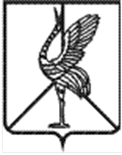 Администрация   городского поселения «Шерловогорское»муниципального района «Борзинский район»Забайкальского краяПОСТАНОВЛЕНИЕ  23 января 2023 г.                                                                                         № 7Апгт. Шерловая ГораО внесении изменений в Муниципальную программу капитального ремонта общего имущества в многоквартирных домах, расположенных на территории городского поселения «Шерловогорское», утвержденную постановлением администрации городского поселения «Шерловогорское» от 24.06.2014 г. № 182В соответствии со статьей 13 Закона Забайкальского края от 29 октября 2013 года № 875-ЗЗК «О регулировании отдельных вопросов обеспечения проведения капитального ремонта общего имущества в многоквартирных домах, расположенных на территории Забайкальского края», в целях проведения актуализации Муниципальной программы капитального ремонта общего имущества в многоквартирных домах, расположенных на территории городского поселения «Шерловогорское», ст. 34 Устава городского поселения «Шерловогорское» от 6 марта 2018 г. № 93, администрация городского поселения «Шерловогорское» постановляет: 1. Внести в Приложение № 1 к Муниципальной программе капитального ремонта общего имущества в многоквартирных домах, расположенных на территории городского поселения «Шерловогорское», утвержденную постановлением администрации городского поселения «Шерловогорское» от 24.06.2014 г. № 182 (с изменениями, внесенными постановлениями администрации городского поселения «Шерловогорское» от 30.01.2015 г. № 45, от 30.08.2017 г. № 330, от 19.11.2019 г. № 494, от 17.11.2020 г. № 804, от 01.07.2022 г. № 148, от 20.09.2022 г. № 199, от 02.11.2022 г. № 236) изменения согласно приложению. 2. Настоящее постановление вступает в силу на следующий день после дня его официального опубликования в периодическом печатном издании газете «Вестник городского поселения «Шерловогорское» и обнародования на специально оборудованном стенде в фойе 2 этажа административного здания администрации городского поселения «Шерловогорское» по адресу: Забайкальский край, Борзинский район, пгт. Шерловая Гора, ул. Октябрьская, д. 12.3. Настоящее постановление подлежит размещению на сайте муниципального образования в информационно-телекоммуникационной сети «Интернет» (www.шерловогорское.рф).Глава городского поселения «Шерловогорское                                 А.В. ПанинИсп.: Паршонова О.Б. 8 (30 233) 3-42-86    «Приложение № 1«Приложение № 1к Муниципальной программе капитального ремонта общего имущества к Муниципальной программе капитального ремонта общего имущества в многоквартирных домах, расположенных на территориив многоквартирных домах, расположенных на территориигородского поселения "Шерловогорское" от 24.06.2014 г. № 182городского поселения "Шерловогорское" от 24.06.2014 г. № 182(в редакции постановления администрации городского поселения(в редакции постановления администрации городского поселения"Шерловогорское" от 23 января 2023 г. № 7А"Шерловогорское" от 23 января 2023 г. № 7АПеречень многоквартирных домов, расположенных на территории Забайкальского края, в отношении которых, на период реализацииПеречень многоквартирных домов, расположенных на территории Забайкальского края, в отношении которых, на период реализацииПеречень многоквартирных домов, расположенных на территории Забайкальского края, в отношении которых, на период реализацииПеречень многоквартирных домов, расположенных на территории Забайкальского края, в отношении которых, на период реализацииПеречень многоквартирных домов, расположенных на территории Забайкальского края, в отношении которых, на период реализацииРегиональной программы капитального ремонта общего имущества в многоквартирных домах, расположенных на территорииРегиональной программы капитального ремонта общего имущества в многоквартирных домах, расположенных на территорииРегиональной программы капитального ремонта общего имущества в многоквартирных домах, расположенных на территорииРегиональной программы капитального ремонта общего имущества в многоквартирных домах, расположенных на территорииРегиональной программы капитального ремонта общего имущества в многоквартирных домах, расположенных на территорииЗабайкальского края, планируется проведение капитального ремонта общего имуществаЗабайкальского края, планируется проведение капитального ремонта общего имуществаЗабайкальского края, планируется проведение капитального ремонта общего имуществаЗабайкальского края, планируется проведение капитального ремонта общего имуществаЗабайкальского края, планируется проведение капитального ремонта общего имущества№ п/пМуниципальное образованиеАдрес многоквартирного домаВид услуг и (или) работ по капитальному ремонту общего имуществаПлановый период проведения капитального ремонта общего имущества в многоквартирном доме123451Муниципальный район "Борзинский район"пгт. Шерловая Гора, мкр. 2, д. 10Ремонт внутридомовой инженерной системы теплоснабжения2038-20402Муниципальный район "Борзинский район"пгт. Шерловая Гора, мкр. 2, д. 10Ремонт внутридомовой инженерной системы водоотведения2041-20433Муниципальный район "Борзинский район"пгт. Шерловая Гора, мкр. 2, д. 10Ремонт внутридомовой инженерной системы горячего водоснабжения2029-20314Муниципальный район "Борзинский район"пгт. Шерловая Гора, мкр. 2, д. 10Ремонт внутридомовой инженерной системы холодного водоснабжения2023-20255Муниципальный район "Борзинский район"пгт. Шерловая Гора, мкр. 2, д. 10Ремонт внутридомовой инженерной системы электроснабжения2020-20226Муниципальный район "Борзинский район"пгт. Шерловая Гора, мкр. 2, д. 10Ремонт крыши2020-20227Муниципальный район "Борзинский район"пгт. Шерловая Гора, мкр. 2, д. 10Ремонт фасада2035-20378Муниципальный район "Борзинский район"пгт. Шерловая Гора, мкр. 2, д. 10Ремонт фундамента2041-20439Муниципальный район "Борзинский район"пгт. Шерловая Гора, мкр. 2, д. 10Ремонт подвальных помещений2041-204310Муниципальный район "Борзинский район"пгт. Шерловая Гора, мкр. 2, д. 11Ремонт внутридомовой инженерной системы теплоснабжения2026-202811Муниципальный район "Борзинский район"пгт. Шерловая Гора, мкр. 2, д. 11Ремонт внутридомовой инженерной системы водоотведения2017-201912Муниципальный район "Борзинский район"пгт. Шерловая Гора, мкр. 2, д. 11Ремонт внутридомовой инженерной системы холодного водоснабжения2017-201913Муниципальный район "Борзинский район"пгт. Шерловая Гора, мкр. 2, д. 11Ремонт внутридомовой инженерной системы электроснабжения2017-201914Муниципальный район "Борзинский район"пгт. Шерловая Гора, мкр. 2, д. 11Ремонт крыши2026-202815Муниципальный район "Борзинский район"пгт. Шерловая Гора, мкр. 2, д. 11Ремонт фасада2020-202216Муниципальный район "Борзинский район"пгт. Шерловая Гора, мкр. 2, д. 11Ремонт фундамента2041-204317Муниципальный район "Борзинский район"пгт. Шерловая Гора, мкр. 2, д. 11Ремонт подвальных помещений2041-204318Муниципальный район "Борзинский район"пгт. Шерловая Гора, мкр. 2, д. 11Ремонт внутридомовой инженерной системы горячего водоснабжения2017-201919Муниципальный район "Борзинский район"пгт. Шерловая Гора, мкр. 2, д. 12Ремонт внутридомовой инженерной системы теплоснабжения2029-203120Муниципальный район "Борзинский район"пгт. Шерловая Гора, мкр. 2, д. 12Ремонт внутридомовой инженерной системы водоотведения2041-204321Муниципальный район "Борзинский район"пгт. Шерловая Гора, мкр. 2, д. 12Ремонт внутридомовой инженерной системы холодного водоснабжения2026-202822Муниципальный район "Борзинский район"пгт. Шерловая Гора, мкр. 2, д. 12Ремонт внутридомовой инженерной системы электроснабжения2020-202223Муниципальный район "Борзинский район"пгт. Шерловая Гора, мкр. 2, д. 12Ремонт крыши2029-203124Муниципальный район "Борзинский район"пгт. Шерловая Гора, мкр. 2, д. 12Ремонт фасада2026-202825Муниципальный район "Борзинский район"пгт. Шерловая Гора, мкр. 2, д. 12Ремонт фундамента2041-204326Муниципальный район "Борзинский район"пгт. Шерловая Гора, мкр. 2, д. 12Ремонт подвальных помещений2041-204327Муниципальный район "Борзинский район"пгт. Шерловая Гора, мкр. 2, д. 12Ремонт внутридомовой инженерной системы горячего водоснабжения2020-202228Муниципальный район "Борзинский район"пгт. Шерловая Гора, мкр. 2, д. 13Ремонт внутридомовой инженерной системы теплоснабжения2020-202229Муниципальный район "Борзинский район"пгт. Шерловая Гора, мкр. 2, д. 13Ремонт внутридомовой инженерной системы водоотведения2038-204030Муниципальный район "Борзинский район"пгт. Шерловая Гора, мкр. 2, д. 13Ремонт внутридомовой инженерной системы холодного водоснабжения2023-202531Муниципальный район "Борзинский район"пгт. Шерловая Гора, мкр. 2, д. 13Ремонт внутридомовой инженерной системы электроснабжения2023-202532Муниципальный район "Борзинский район"пгт. Шерловая Гора, мкр. 2, д. 13Ремонт крыши2026-202833Муниципальный район "Борзинский район"пгт. Шерловая Гора, мкр. 2, д. 13Ремонт фасада2023-202534Муниципальный район "Борзинский район"пгт. Шерловая Гора, мкр. 2, д. 13Ремонт фундамента2041-204335Муниципальный район "Борзинский район"пгт. Шерловая Гора, мкр. 2, д. 13Ремонт внутридомовой инженерной системы горячего водоснабжения2017-201936Муниципальный район "Борзинский район"пгт. Шерловая Гора, мкр. 2, д. 13Ремонт подвальных помещений2041-204337Муниципальный район "Борзинский район"пгт. Шерловая Гора, мкр. 2, д. 2Ремонт внутридомовой инженерной системы теплоснабжения2041-204338Муниципальный район "Борзинский район"пгт. Шерловая Гора, мкр. 2, д. 2Ремонт крыши2020-202239Муниципальный район "Борзинский район"пгт. Шерловая Гора, мкр. 2, д. 2Ремонт внутридомовой инженерной системы водоотведения2041-204340Муниципальный район "Борзинский район"пгт. Шерловая Гора, мкр. 2, д. 2Ремонт внутридомовой инженерной системы горячего водоснабжения2020-202241Муниципальный район "Борзинский район"пгт. Шерловая Гора, мкр. 2, д. 2Ремонт внутридомовой инженерной системы холодного водоснабжения2020-202242Муниципальный район "Борзинский район"пгт. Шерловая Гора, мкр. 2, д. 2Ремонт внутридомовой инженерной системы электроснабжения2029-203143Муниципальный район "Борзинский район"пгт. Шерловая Гора, мкр. 2, д. 2Ремонт фасада2035-203744Муниципальный район "Борзинский район"пгт. Шерловая Гора, мкр. 2, д. 2Ремонт фундамента2041-204345Муниципальный район "Борзинский район"пгт. Шерловая Гора, мкр. 2, д. 2Ремонт подвальных помещений2041-204346Муниципальный район "Борзинский район"пгт. Шерловая Гора, мкр. 2, д. 3Ремонт внутридомовой инженерной системы теплоснабжения2023-202547Муниципальный район "Борзинский район"пгт. Шерловая Гора, мкр. 2, д. 3Ремонт внутридомовой инженерной системы водоотведения2035-203748Муниципальный район "Борзинский район"пгт. Шерловая Гора, мкр. 2, д. 3Ремонт внутридомовой инженерной системы холодного водоснабжения2020-202249Муниципальный район "Борзинский район"пгт. Шерловая Гора, мкр. 2, д. 3Ремонт внутридомовой инженерной системы электроснабжения2020-202250Муниципальный район "Борзинский район"пгт. Шерловая Гора, мкр. 2, д. 3Ремонт фасада2020-202251Муниципальный район "Борзинский район"пгт. Шерловая Гора, мкр. 2, д. 3Ремонт фундамента2041-204352Муниципальный район "Борзинский район"пгт. Шерловая Гора, мкр. 2, д. 3Ремонт подвальных помещений2041-204353Муниципальный район "Борзинский район"пгт. Шерловая Гора, мкр. 2, д. 3Ремонт внутридомовой инженерной системы горячего водоснабжения2020-202254Муниципальный район "Борзинский район"пгт. Шерловая Гора, мкр. 2, д. 3Ремонт крыши2023-202555Муниципальный район "Борзинский район"пгт. Шерловая Гора, мкр. 2, д. 4Ремонт внутридомовой инженерной системы теплоснабжения2038-204056Муниципальный район "Борзинский район"пгт. Шерловая Гора, мкр. 2, д. 4Ремонт внутридомовой инженерной системы водоотведения2041-204357Муниципальный район "Борзинский район"пгт. Шерловая Гора, мкр. 2, д. 4Ремонт внутридомовой инженерной системы горячего водоснабжения2029-203158Муниципальный район "Борзинский район"пгт. Шерловая Гора, мкр. 2, д. 4Ремонт внутридомовой инженерной системы холодного водоснабжения2023-202559Муниципальный район "Борзинский район"пгт. Шерловая Гора, мкр. 2, д. 4Ремонт внутридомовой инженерной системы электроснабжения2017-201960Муниципальный район "Борзинский район"пгт. Шерловая Гора, мкр. 2, д. 4Ремонт крыши2038-204061Муниципальный район "Борзинский район"пгт. Шерловая Гора, мкр. 2, д. 4Ремонт фасада2035-203762Муниципальный район "Борзинский район"пгт. Шерловая Гора, мкр. 2, д. 4Ремонт фундамента2041-204363Муниципальный район "Борзинский район"пгт. Шерловая Гора, мкр. 2, д. 4Ремонт подвальных помещений2041-204364Муниципальный район "Борзинский район"пгт. Шерловая Гора, мкр. 2, д. 6Ремонт внутридомовой инженерной системы теплоснабжения2038-204065Муниципальный район "Борзинский район"пгт. Шерловая Гора, мкр. 2, д. 6Ремонт внутридомовой инженерной системы водоотведения2029-203166Муниципальный район "Борзинский район"пгт. Шерловая Гора, мкр. 2, д. 6Ремонт внутридомовой инженерной системы горячего водоснабжения2020-202267Муниципальный район "Борзинский район"пгт. Шерловая Гора, мкр. 2, д. 6Ремонт внутридомовой инженерной системы холодного водоснабжения2023-202568Муниципальный район "Борзинский район"пгт. Шерловая Гора, мкр. 2, д. 6Ремонт внутридомовой инженерной системы электроснабжения2020-202269Муниципальный район "Борзинский район"пгт. Шерловая Гора, мкр. 2, д. 6Ремонт крыши2020-202270Муниципальный район "Борзинский район"пгт. Шерловая Гора, мкр. 2, д. 6Ремонт фасада2035-203771Муниципальный район "Борзинский район"пгт. Шерловая Гора, мкр. 2, д. 6Ремонт фундамента2041-204372Муниципальный район "Борзинский район"пгт. Шерловая Гора, мкр. 2, д. 6Ремонт подвальных помещений2041-204373Муниципальный район "Борзинский район"пгт. Шерловая Гора, мкр. 2, д. 6Услуги и (или) работы по оценке технического состояния многоквартирных домов, разработке проектной документации на проведение капитального ремонта общего имущества многоквартирных домов, в том числе на ремонт, замену, модернизацию лифтов, ремонт лифтовых шахт, машинных и блочных помещений2020-202274Муниципальный район "Борзинский район"пгт. Шерловая Гора, мкр. 2, д. 7Ремонт внутридомовой инженерной системы теплоснабжения2023-202575Муниципальный район "Борзинский район"пгт. Шерловая Гора, мкр. 2, д. 7Ремонт внутридомовой инженерной системы водоотведения2017-201976Муниципальный район "Борзинский район"пгт. Шерловая Гора, мкр. 2, д. 7Ремонт внутридомовой инженерной системы холодного водоснабжения2017-201977Муниципальный район "Борзинский район"пгт. Шерловая Гора, мкр. 2, д. 7Ремонт внутридомовой инженерной системы электроснабжения2017-201978Муниципальный район "Борзинский район"пгт. Шерловая Гора, мкр. 2, д. 7Ремонт фасада2017-201979Муниципальный район "Борзинский район"пгт. Шерловая Гора, мкр. 2, д. 7Ремонт фундамента2041-204380Муниципальный район "Борзинский район"пгт. Шерловая Гора, мкр. 2, д. 7Ремонт подвальных помещений2041-204381Муниципальный район "Борзинский район"пгт. Шерловая Гора, мкр. 2, д. 7Ремонт внутридомовой инженерной системы горячего водоснабжения2017-201982Муниципальный район "Борзинский район"пгт. Шерловая Гора, мкр. 2, д. 7Ремонт крыши2023-202583Муниципальный район "Борзинский район"пгт. Шерловая Гора, мкр. 2, д. 8Ремонт внутридомовой инженерной системы теплоснабжения2038-204084Муниципальный район "Борзинский район"пгт. Шерловая Гора, мкр. 2, д. 8Ремонт внутридомовой инженерной системы водоотведения2041-204385Муниципальный район "Борзинский район"пгт. Шерловая Гора, мкр. 2, д. 8Ремонт внутридомовой инженерной системы горячего водоснабжения2029-203186Муниципальный район "Борзинский район"пгт. Шерловая Гора, мкр. 2, д. 8Ремонт внутридомовой инженерной системы холодного водоснабжения2023-202587Муниципальный район "Борзинский район"пгт. Шерловая Гора, мкр. 2, д. 8Ремонт внутридомовой инженерной системы электроснабжения2020-202288Муниципальный район "Борзинский район"пгт. Шерловая Гора, мкр. 2, д. 8Ремонт крыши2020-202289Муниципальный район "Борзинский район"пгт. Шерловая Гора, мкр. 2, д. 8Ремонт фасада2035-203790Муниципальный район "Борзинский район"пгт. Шерловая Гора, мкр. 2, д. 8Ремонт фундамента2041-204391Муниципальный район "Борзинский район"пгт. Шерловая Гора, мкр. 2, д. 8Ремонт подвальных помещений2041-204392Муниципальный район "Борзинский район"пгт. Шерловая Гора, мкр. 2, д. 8Услуги и (или) работы по оценке технического состояния многоквартирных домов, разработке проектной документации на проведение капитального ремонта общего имущества многоквартирных домов, в том числе на ремонт, замену, модернизацию лифтов, ремонт лифтовых шахт, машинных и блочных помещений2020-202293Муниципальный район "Борзинский район"пгт. Шерловая Гора, мкр. 2, д. 9Ремонт внутридомовой инженерной системы теплоснабжения2026-202894Муниципальный район "Борзинский район"пгт. Шерловая Гора, мкр. 2, д. 9Ремонт внутридомовой инженерной системы водоотведения2035-203795Муниципальный район "Борзинский район"пгт. Шерловая Гора, мкр. 2, д. 9Ремонт внутридомовой инженерной системы холодного водоснабжения2020-202296Муниципальный район "Борзинский район"пгт. Шерловая Гора, мкр. 2, д. 9Ремонт внутридомовой инженерной системы электроснабжения2020-202297Муниципальный район "Борзинский район"пгт. Шерловая Гора, мкр. 2, д. 9Ремонт фасада2020-202298Муниципальный район "Борзинский район"пгт. Шерловая Гора, мкр. 2, д. 9Ремонт фундамента2041-204399Муниципальный район "Борзинский район"пгт. Шерловая Гора, мкр. 2, д. 9Ремонт внутридомовой инженерной системы горячего водоснабжения2020-2022100Муниципальный район "Борзинский район"пгт. Шерловая Гора, мкр. 2, д. 9Ремонт подвальных помещений2041-2043101Муниципальный район "Борзинский район"пгт. Шерловая Гора, мкр. 2, д. 9Ремонт крыши2026-2028102Муниципальный район "Борзинский район"пгт. Шерловая Гора, мкр. Наука, д. 1Ремонт внутридомовой инженерной системы теплоснабжения2020-2022103Муниципальный район "Борзинский район"пгт. Шерловая Гора, мкр. Наука, д. 1Ремонт внутридомовой инженерной системы водоотведения2023-2025104Муниципальный район "Борзинский район"пгт. Шерловая Гора, мкр. Наука, д. 1Ремонт внутридомовой инженерной системы горячего водоснабжения2020-2022105Муниципальный район "Борзинский район"пгт. Шерловая Гора, мкр. Наука, д. 1Ремонт внутридомовой инженерной системы холодного водоснабжения2020-2022106Муниципальный район "Борзинский район"пгт. Шерловая Гора, мкр. Наука, д. 1Ремонт внутридомовой инженерной системы электроснабжения2020-2022107Муниципальный район "Борзинский район"пгт. Шерловая Гора, мкр. Наука, д. 1Ремонт крыши2020-2022108Муниципальный район "Борзинский район"пгт. Шерловая Гора, мкр. Наука, д. 1Ремонт фасада2020-2022109Муниципальный район "Борзинский район"пгт. Шерловая Гора, мкр. Наука, д. 1Ремонт фундамента2041-2043110Муниципальный район "Борзинский район"пгт. Шерловая Гора, мкр. Наука, д. 1Ремонт подвальных помещений2035-2037111Муниципальный район "Борзинский район"пгт. Шерловая Гора, мкр. Сельский Строитель, д. 1Ремонт внутридомовой инженерной системы теплоснабжения2020-2022112Муниципальный район "Борзинский район"пгт. Шерловая Гора, мкр. Сельский Строитель, д. 1Ремонт внутридомовой инженерной системы водоотведения2020-2022113Муниципальный район "Борзинский район"пгт. Шерловая Гора, мкр. Сельский Строитель, д. 1Ремонт внутридомовой инженерной системы горячего водоснабжения2020-2022114Муниципальный район "Борзинский район"пгт. Шерловая Гора, мкр. Сельский Строитель, д. 1Ремонт внутридомовой инженерной системы холодного водоснабжения2020-2022115Муниципальный район "Борзинский район"пгт. Шерловая Гора, мкр. Сельский Строитель, д. 1Ремонт внутридомовой инженерной системы электроснабжения2020-2022116Муниципальный район "Борзинский район"пгт. Шерловая Гора, мкр. Сельский Строитель, д. 1Ремонт крыши2020-2022117Муниципальный район "Борзинский район"пгт. Шерловая Гора, мкр. Сельский Строитель, д. 1Ремонт фасада2020-2022118Муниципальный район "Борзинский район"пгт. Шерловая Гора, мкр. Сельский Строитель, д. 1Ремонт фундамента2035-2037119Муниципальный район "Борзинский район"пгт. Шерловая Гора, мкр. Сельский Строитель, д. 1Ремонт подвальных помещений2023-2025120Муниципальный район "Борзинский район"пгт. Шерловая Гора, мкр. Сельский Строитель, д. 3Ремонт внутридомовой инженерной системы теплоснабжения2020-2022121Муниципальный район "Борзинский район"пгт. Шерловая Гора, мкр. Сельский Строитель, д. 3Ремонт внутридомовой инженерной системы водоотведения2020-2022122Муниципальный район "Борзинский район"пгт. Шерловая Гора, мкр. Сельский Строитель, д. 3Ремонт внутридомовой инженерной системы горячего водоснабжения2020-2022123Муниципальный район "Борзинский район"пгт. Шерловая Гора, мкр. Сельский Строитель, д. 3Ремонт внутридомовой инженерной системы холодного водоснабжения2020-2022124Муниципальный район "Борзинский район"пгт. Шерловая Гора, мкр. Сельский Строитель, д. 3Ремонт внутридомовой инженерной системы электроснабжения2020-2022125Муниципальный район "Борзинский район"пгт. Шерловая Гора, мкр. Сельский Строитель, д. 3Ремонт крыши2020-2022126Муниципальный район "Борзинский район"пгт. Шерловая Гора, мкр. Сельский Строитель, д. 3Ремонт фасада2020-2022127Муниципальный район "Борзинский район"пгт. Шерловая Гора, мкр. Сельский Строитель, д. 3Ремонт фундамента2035-2037128Муниципальный район "Борзинский район"пгт. Шерловая Гора, мкр. Сельский Строитель, д. 3Ремонт подвальных помещений2023-2025129Муниципальный район "Борзинский район"пгт. Шерловая Гора, мкр. Сельский Строитель, д. 4Ремонт внутридомовой инженерной системы теплоснабжения2020-2022130Муниципальный район "Борзинский район"пгт. Шерловая Гора, мкр. Сельский Строитель, д. 4Ремонт внутридомовой инженерной системы водоотведения2023-2025131Муниципальный район "Борзинский район"пгт. Шерловая Гора, мкр. Сельский Строитель, д. 4Ремонт внутридомовой инженерной системы горячего водоснабжения2020-2022132Муниципальный район "Борзинский район"пгт. Шерловая Гора, мкр. Сельский Строитель, д. 4Ремонт внутридомовой инженерной системы холодного водоснабжения2020-2022133Муниципальный район "Борзинский район"пгт. Шерловая Гора, мкр. Сельский Строитель, д. 4Ремонт внутридомовой инженерной системы электроснабжения2020-2022134Муниципальный район "Борзинский район"пгт. Шерловая Гора, мкр. Сельский Строитель, д. 4Ремонт крыши2020-2022135Муниципальный район "Борзинский район"пгт. Шерловая Гора, мкр. Сельский Строитель, д. 4Ремонт фасада2020-2022136Муниципальный район "Борзинский район"пгт. Шерловая Гора, мкр. Сельский Строитель, д. 4Ремонт фундамента2041-2043137Муниципальный район "Борзинский район"пгт. Шерловая Гора, мкр. Сельский Строитель, д. 4Ремонт подвальных помещений2032-2034138Муниципальный район "Борзинский район"пгт. Шерловая Гора, мкр. Сельский Строитель, д. 4Услуги и (или) работы по оценке технического состояния многоквартирных домов, разработке проектной документации на проведение капитального ремонта общего имущества многоквартирных домов, в том числе на ремонт, замену, модернизацию лифтов, ремонт лифтовых шахт, машинных и блочных помещений2020-2022139Муниципальный район "Борзинский район"пгт. Шерловая Гора, мкр. Сельский Строитель, д. 5Ремонт внутридомовой инженерной системы теплоснабжения2017-2019140Муниципальный район "Борзинский район"пгт. Шерловая Гора, мкр. Сельский Строитель, д. 5Ремонт внутридомовой инженерной системы водоотведения2026-2028141Муниципальный район "Борзинский район"пгт. Шерловая Гора, мкр. Сельский Строитель, д. 5Ремонт внутридомовой инженерной системы горячего водоснабжения2020-2022142Муниципальный район "Борзинский район"пгт. Шерловая Гора, мкр. Сельский Строитель, д. 5Ремонт внутридомовой инженерной системы холодного водоснабжения2020-2022143Муниципальный район "Борзинский район"пгт. Шерловая Гора, мкр. Сельский Строитель, д. 5Ремонт внутридомовой инженерной системы электроснабжения2020-2022144Муниципальный район "Борзинский район"пгт. Шерловая Гора, мкр. Сельский Строитель, д. 5Ремонт крыши2017-2019145Муниципальный район "Борзинский район"пгт. Шерловая Гора, мкр. Сельский Строитель, д. 5Ремонт фасада2020-2022146Муниципальный район "Борзинский район"пгт. Шерловая Гора, мкр. Сельский Строитель, д. 5Ремонт фундамента2041-2043147Муниципальный район "Борзинский район"пгт. Шерловая Гора, мкр. Сельский Строитель, д. 5Ремонт подвальных помещений2035-2037148Муниципальный район "Борзинский район"пгт. Шерловая Гора, ул. 1 Мая, д. 10Ремонт внутридомовой инженерной системы теплоснабжения2020-2022149Муниципальный район "Борзинский район"пгт. Шерловая Гора, ул. 1 Мая, д. 10Ремонт внутридомовой инженерной системы водоотведения2020-2022150Муниципальный район "Борзинский район"пгт. Шерловая Гора, ул. 1 Мая, д. 10Ремонт внутридомовой инженерной системы горячего водоснабжения2020-2022151Муниципальный район "Борзинский район"пгт. Шерловая Гора, ул. 1 Мая, д. 10Ремонт внутридомовой инженерной системы холодного водоснабжения2020-2022152Муниципальный район "Борзинский район"пгт. Шерловая Гора, ул. 1 Мая, д. 10Ремонт внутридомовой инженерной системы электроснабжения2020-2022153Муниципальный район "Борзинский район"пгт. Шерловая Гора, ул. 1 Мая, д. 10Ремонт крыши2020-2022154Муниципальный район "Борзинский район"пгт. Шерловая Гора, ул. 1 Мая, д. 10Ремонт фасада2020-2022155Муниципальный район "Борзинский район"пгт. Шерловая Гора, ул. 1 Мая, д. 10Ремонт фундамента2032-2034156Муниципальный район "Борзинский район"пгт. Шерловая Гора, ул. 1 Мая, д. 10Ремонт подвальных помещений2020-2022157Муниципальный район "Борзинский район"пгт. Шерловая Гора, ул. 1 Мая, д. 12Ремонт внутридомовой инженерной системы теплоснабжения2020-2022158Муниципальный район "Борзинский район"пгт. Шерловая Гора, ул. 1 Мая, д. 12Ремонт внутридомовой инженерной системы водоотведения2020-2022159Муниципальный район "Борзинский район"пгт. Шерловая Гора, ул. 1 Мая, д. 12Ремонт внутридомовой инженерной системы горячего водоснабжения2020-2022160Муниципальный район "Борзинский район"пгт. Шерловая Гора, ул. 1 Мая, д. 12Ремонт внутридомовой инженерной системы холодного водоснабжения2020-2022161Муниципальный район "Борзинский район"пгт. Шерловая Гора, ул. 1 Мая, д. 12Ремонт внутридомовой инженерной системы электроснабжения2020-2022162Муниципальный район "Борзинский район"пгт. Шерловая Гора, ул. 1 Мая, д. 12Ремонт крыши2020-2022163Муниципальный район "Борзинский район"пгт. Шерловая Гора, ул. 1 Мая, д. 12Ремонт фасада2020-2022164Муниципальный район "Борзинский район"пгт. Шерловая Гора, ул. 1 Мая, д. 12Ремонт фундамента2032-2034165Муниципальный район "Борзинский район"пгт. Шерловая Гора, ул. 1 Мая, д. 12Ремонт подвальных помещений2020-2022166Муниципальный район "Борзинский район"пгт. Шерловая Гора, ул. 1 Мая, д. 16Ремонт внутридомовой инженерной системы теплоснабжения2020-2022167Муниципальный район "Борзинский район"пгт. Шерловая Гора, ул. 1 Мая, д. 16Ремонт внутридомовой инженерной системы водоотведения2023-2025168Муниципальный район "Борзинский район"пгт. Шерловая Гора, ул. 1 Мая, д. 16Ремонт внутридомовой инженерной системы горячего водоснабжения2020-2022169Муниципальный район "Борзинский район"пгт. Шерловая Гора, ул. 1 Мая, д. 16Ремонт внутридомовой инженерной системы холодного водоснабжения2020-2022170Муниципальный район "Борзинский район"пгт. Шерловая Гора, ул. 1 Мая, д. 16Ремонт внутридомовой инженерной системы электроснабжения2020-2022171Муниципальный район "Борзинский район"пгт. Шерловая Гора, ул. 1 Мая, д. 16Ремонт крыши2020-2022172Муниципальный район "Борзинский район"пгт. Шерловая Гора, ул. 1 Мая, д. 16Ремонт фасада2020-2022173Муниципальный район "Борзинский район"пгт. Шерловая Гора, ул. 1 Мая, д. 16Ремонт фундамента2041-2043174Муниципальный район "Борзинский район"пгт. Шерловая Гора, ул. 1 Мая, д. 16Ремонт подвальных помещений2035-2037175Муниципальный район "Борзинский район"пгт. Шерловая Гора, ул. 1 Мая, д. 18Ремонт внутридомовой инженерной системы теплоснабжения2020-2022176Муниципальный район "Борзинский район"пгт. Шерловая Гора, ул. 1 Мая, д. 18Ремонт внутридомовой инженерной системы водоотведения2020-2022177Муниципальный район "Борзинский район"пгт. Шерловая Гора, ул. 1 Мая, д. 18Ремонт внутридомовой инженерной системы горячего водоснабжения2020-2022178Муниципальный район "Борзинский район"пгт. Шерловая Гора, ул. 1 Мая, д. 18Ремонт внутридомовой инженерной системы холодного водоснабжения2020-2022179Муниципальный район "Борзинский район"пгт. Шерловая Гора, ул. 1 Мая, д. 18Ремонт внутридомовой инженерной системы электроснабжения2020-2022180Муниципальный район "Борзинский район"пгт. Шерловая Гора, ул. 1 Мая, д. 18Ремонт крыши2020-2022181Муниципальный район "Борзинский район"пгт. Шерловая Гора, ул. 1 Мая, д. 18Ремонт фасада2020-2022182Муниципальный район "Борзинский район"пгт. Шерловая Гора, ул. 1 Мая, д. 18Ремонт фундамента2032-2034183Муниципальный район "Борзинский район"пгт. Шерловая Гора, ул. 1 Мая, д. 18Ремонт подвальных помещений2023-2025184Утратили силу с 20 июля 2022 г. - Постановление Правительства Забайкальского края от 18 июля 2022 г. N 307Утратили силу с 20 июля 2022 г. - Постановление Правительства Забайкальского края от 18 июля 2022 г. N 307Утратили силу с 20 июля 2022 г. - Постановление Правительства Забайкальского края от 18 июля 2022 г. N 307Утратили силу с 20 июля 2022 г. - Постановление Правительства Забайкальского края от 18 июля 2022 г. N 307185Муниципальный район "Борзинский район"пгт. Шерловая Гора, ул. 1 Мая, д. 8Ремонт внутридомовой инженерной системы теплоснабжения2020-2022186Муниципальный район "Борзинский район"пгт. Шерловая Гора, ул. 1 Мая, д. 8Ремонт внутридомовой инженерной системы водоотведения2020-2022187Муниципальный район "Борзинский район"пгт. Шерловая Гора, ул. 1 Мая, д. 8Ремонт внутридомовой инженерной системы горячего водоснабжения2020-2022188Муниципальный район "Борзинский район"пгт. Шерловая Гора, ул. 1 Мая, д. 8Ремонт внутридомовой инженерной системы холодного водоснабжения2020-2022189Муниципальный район "Борзинский район"пгт. Шерловая Гора, ул. 1 Мая, д. 8Ремонт внутридомовой инженерной системы электроснабжения2020-2022190Муниципальный район "Борзинский район"пгт. Шерловая Гора, ул. 1 Мая, д. 8Ремонт крыши2020-2022191Муниципальный район "Борзинский район"пгт. Шерловая Гора, ул. 1 Мая, д. 8Ремонт фасада2020-2022192Муниципальный район "Борзинский район"пгт. Шерловая Гора, ул. 1 Мая, д. 8Ремонт фундамента2029-2031193Муниципальный район "Борзинский район"пгт. Шерловая Гора, ул. 1 Мая, д. 8Ремонт подвальных помещений2020-2022194Муниципальный район "Борзинский район"пгт. Шерловая Гора, ул. Большое Садовое Кольцо, д. 10Ремонт внутридомовой инженерной системы теплоснабжения2038-2040195Муниципальный район "Борзинский район"пгт. Шерловая Гора, ул. Большое Садовое Кольцо, д. 10Ремонт внутридомовой инженерной системы водоотведения2017-2019196Муниципальный район "Борзинский район"пгт. Шерловая Гора, ул. Большое Садовое Кольцо, д. 10Ремонт внутридомовой инженерной системы горячего водоснабжения2029-2031197Муниципальный район "Борзинский район"пгт. Шерловая Гора, ул. Большое Садовое Кольцо, д. 10Ремонт внутридомовой инженерной системы холодного водоснабжения2023-2025198Муниципальный район "Борзинский район"пгт. Шерловая Гора, ул. Большое Садовое Кольцо, д. 10Ремонт внутридомовой инженерной системы электроснабжения2017-2019199Муниципальный район "Борзинский район"пгт. Шерловая Гора, ул. Большое Садовое Кольцо, д. 10Ремонт крыши2038-2040200Муниципальный район "Борзинский район"пгт. Шерловая Гора, ул. Большое Садовое Кольцо, д. 10Ремонт фасада2035-2037201Муниципальный район "Борзинский район"пгт. Шерловая Гора, ул. Большое Садовое Кольцо, д. 10Ремонт фундамента2017-2019202Муниципальный район "Борзинский район"пгт. Шерловая Гора, ул. Большое Садовое Кольцо, д. 11Ремонт внутридомовой инженерной системы теплоснабжения2038-2040203Муниципальный район "Борзинский район"пгт. Шерловая Гора, ул. Большое Садовое Кольцо, д. 11Ремонт внутридомовой инженерной системы водоотведения2020-2022204Муниципальный район "Борзинский район"пгт. Шерловая Гора, ул. Большое Садовое Кольцо, д. 11Ремонт внутридомовой инженерной системы холодного водоснабжения2023-2025205Муниципальный район "Борзинский район"пгт. Шерловая Гора, ул. Большое Садовое Кольцо, д. 11Ремонт внутридомовой инженерной системы электроснабжения2020-2022206Муниципальный район "Борзинский район"пгт. Шерловая Гора, ул. Большое Садовое Кольцо, д. 11Ремонт крыши2020-2022207Муниципальный район "Борзинский район"пгт. Шерловая Гора, ул. Большое Садовое Кольцо, д. 11Ремонт фасада2017-2019208Муниципальный район "Борзинский район"пгт. Шерловая Гора, ул. Большое Садовое Кольцо, д. 11Ремонт фундамента2020-2022209Муниципальный район "Борзинский район"пгт. Шерловая Гора, ул. Большое Садовое Кольцо, д. 12Ремонт внутридомовой инженерной системы теплоснабжения2038-2040210Муниципальный район "Борзинский район"пгт. Шерловая Гора, ул. Большое Садовое Кольцо, д. 12Ремонт внутридомовой инженерной системы водоотведения2020-2022211Муниципальный район "Борзинский район"пгт. Шерловая Гора, ул. Большое Садовое Кольцо, д. 12Ремонт внутридомовой инженерной системы горячего водоснабжения2029-2031212Муниципальный район "Борзинский район"пгт. Шерловая Гора, ул. Большое Садовое Кольцо, д. 12Ремонт внутридомовой инженерной системы холодного водоснабжения2023-2025213Муниципальный район "Борзинский район"пгт. Шерловая Гора, ул. Большое Садовое Кольцо, д. 12Ремонт внутридомовой инженерной системы электроснабжения2041-2043214Муниципальный район "Борзинский район"пгт. Шерловая Гора, ул. Большое Садовое Кольцо, д. 12Ремонт крыши2038-2040215Муниципальный район "Борзинский район"пгт. Шерловая Гора, ул. Большое Садовое Кольцо, д. 12Ремонт фасада2020-2022216Муниципальный район "Борзинский район"пгт. Шерловая Гора, ул. Большое Садовое Кольцо, д. 12Ремонт фундамента2020-2022217Муниципальный район "Борзинский район"пгт. Шерловая Гора, ул. Большое Садовое Кольцо, д. 13Ремонт внутридомовой инженерной системы теплоснабжения2020-2022218Муниципальный район "Борзинский район"пгт. Шерловая Гора, ул. Большое Садовое Кольцо, д. 13Ремонт внутридомовой инженерной системы водоотведения2020-2022219Муниципальный район "Борзинский район"пгт. Шерловая Гора, ул. Большое Садовое Кольцо, д. 13Ремонт внутридомовой инженерной системы горячего водоснабжения2020-2022220Муниципальный район "Борзинский район"пгт. Шерловая Гора, ул. Большое Садовое Кольцо, д. 13Ремонт внутридомовой инженерной системы холодного водоснабжения2020-2022221Муниципальный район "Борзинский район"пгт. Шерловая Гора, ул. Большое Садовое Кольцо, д. 13Ремонт внутридомовой инженерной системы электроснабжения2020-2022222Муниципальный район "Борзинский район"пгт. Шерловая Гора, ул. Большое Садовое Кольцо, д. 13Ремонт крыши2020-2022223Муниципальный район "Борзинский район"пгт. Шерловая Гора, ул. Большое Садовое Кольцо, д. 13Ремонт фасада2020-2022224Муниципальный район "Борзинский район"пгт. Шерловая Гора, ул. Большое Садовое Кольцо, д. 13Ремонт фундамента2029-2031225Муниципальный район "Борзинский район"пгт. Шерловая Гора, ул. Большое Садовое Кольцо, д. 13Ремонт подвальных помещений2029-2031226Муниципальный район "Борзинский район"пгт. Шерловая Гора, ул. Большое Садовое Кольцо, д. 14Ремонт внутридомовой инженерной системы теплоснабжения2038-2040227Муниципальный район "Борзинский район"пгт. Шерловая Гора, ул. Большое Садовое Кольцо, д. 14Ремонт внутридомовой инженерной системы водоотведения2020-2022228Муниципальный район "Борзинский район"пгт. Шерловая Гора, ул. Большое Садовое Кольцо, д. 14Ремонт внутридомовой инженерной системы горячего водоснабжения2029-2031229Муниципальный район "Борзинский район"пгт. Шерловая Гора, ул. Большое Садовое Кольцо, д. 14Ремонт внутридомовой инженерной системы холодного водоснабжения2023-2025230Муниципальный район "Борзинский район"пгт. Шерловая Гора, ул. Большое Садовое Кольцо, д. 14Ремонт внутридомовой инженерной системы электроснабжения2020-2022231Муниципальный район "Борзинский район"пгт. Шерловая Гора, ул. Большое Садовое Кольцо, д. 14Ремонт крыши2038-2040232Муниципальный район "Борзинский район"пгт. Шерловая Гора, ул. Большое Садовое Кольцо, д. 14Ремонт фасада2020-2022233Муниципальный район "Борзинский район"пгт. Шерловая Гора, ул. Большое Садовое Кольцо, д. 14Ремонт фундамента2020-2022234Муниципальный район "Борзинский район"пгт. Шерловая Гора, ул. Большое Садовое Кольцо, д. 15Ремонт внутридомовой инженерной системы теплоснабжения2038-2040235Муниципальный район "Борзинский район"пгт. Шерловая Гора, ул. Большое Садовое Кольцо, д. 15Ремонт внутридомовой инженерной системы водоотведения2041-2043236Муниципальный район "Борзинский район"пгт. Шерловая Гора, ул. Большое Садовое Кольцо, д. 15Ремонт внутридомовой инженерной системы горячего водоснабжения2029-2031237Муниципальный район "Борзинский район"пгт. Шерловая Гора, ул. Большое Садовое Кольцо, д. 15Ремонт внутридомовой инженерной системы холодного водоснабжения2023-2025238Муниципальный район "Борзинский район"пгт. Шерловая Гора, ул. Большое Садовое Кольцо, д. 15Ремонт внутридомовой инженерной системы электроснабжения2020-2022239Муниципальный район "Борзинский район"пгт. Шерловая Гора, ул. Большое Садовое Кольцо, д. 15Ремонт крыши2038-2040240Муниципальный район "Борзинский район"пгт. Шерловая Гора, ул. Большое Садовое Кольцо, д. 15Ремонт фасада2020-2022241Муниципальный район "Борзинский район"пгт. Шерловая Гора, ул. Большое Садовое Кольцо, д. 15Ремонт фундамента2026-2028242Муниципальный район "Борзинский район"пгт. Шерловая Гора, ул. Большое Садовое Кольцо, д. 15Ремонт подвальных помещений2017-2019243Муниципальный район "Борзинский район"пгт. Шерловая Гора, ул. Большое Садовое Кольцо, д. 16Ремонт внутридомовой инженерной системы теплоснабжения2038-2040244Муниципальный район "Борзинский район"пгт. Шерловая Гора, ул. Большое Садовое Кольцо, д. 16Ремонт внутридомовой инженерной системы водоотведения2020-2022245Муниципальный район "Борзинский район"пгт. Шерловая Гора, ул. Большое Садовое Кольцо, д. 16Ремонт внутридомовой инженерной системы горячего водоснабжения2029-2031246Муниципальный район "Борзинский район"пгт. Шерловая Гора, ул. Большое Садовое Кольцо, д. 16Ремонт внутридомовой инженерной системы холодного водоснабжения2023-2025247Муниципальный район "Борзинский район"пгт. Шерловая Гора, ул. Большое Садовое Кольцо, д. 16Ремонт внутридомовой инженерной системы электроснабжения2020-2022248Муниципальный район "Борзинский район"пгт. Шерловая Гора, ул. Большое Садовое Кольцо, д. 16Ремонт крыши2020-2022249Муниципальный район "Борзинский район"пгт. Шерловая Гора, ул. Большое Садовое Кольцо, д. 16Ремонт фасада2020-2022250Муниципальный район "Борзинский район"пгт. Шерловая Гора, ул. Большое Садовое Кольцо, д. 16Ремонт фундамента2020-2022251Муниципальный район "Борзинский район"пгт. Шерловая Гора, ул. Большое Садовое Кольцо, д. 18Ремонт внутридомовой инженерной системы теплоснабжения2041-2043252Муниципальный район "Борзинский район"пгт. Шерловая Гора, ул. Большое Садовое Кольцо, д. 18Ремонт внутридомовой инженерной системы водоотведения2041-2043253Муниципальный район "Борзинский район"пгт. Шерловая Гора, ул. Большое Садовое Кольцо, д. 18Ремонт внутридомовой инженерной системы горячего водоснабжения2032-2034254Муниципальный район "Борзинский район"пгт. Шерловая Гора, ул. Большое Садовое Кольцо, д. 18Ремонт внутридомовой инженерной системы холодного водоснабжения2026-2028255Муниципальный район "Борзинский район"пгт. Шерловая Гора, ул. Большое Садовое Кольцо, д. 18Ремонт внутридомовой инженерной системы электроснабжения2032-2034256Муниципальный район "Борзинский район"пгт. Шерловая Гора, ул. Большое Садовое Кольцо, д. 18Ремонт крыши2020-2022257Муниципальный район "Борзинский район"пгт. Шерловая Гора, ул. Большое Садовое Кольцо, д. 18Ремонт фасада2035-2037258Муниципальный район "Борзинский район"пгт. Шерловая Гора, ул. Большое Садовое Кольцо, д. 18Ремонт фундамента2023-2025259Муниципальный район "Борзинский район"пгт. Шерловая Гора, ул. Большое Садовое Кольцо, д. 18Ремонт подвальных помещений2041-2043260Муниципальный район "Борзинский район"пгт. Шерловая Гора, ул. Большое Садовое Кольцо, д. 20Ремонт внутридомовой инженерной системы теплоснабжения2020-2022261Муниципальный район "Борзинский район"пгт. Шерловая Гора, ул. Большое Садовое Кольцо, д. 20Ремонт внутридомовой инженерной системы водоотведения2020-2022262Муниципальный район "Борзинский район"пгт. Шерловая Гора, ул. Большое Садовое Кольцо, д. 20Ремонт внутридомовой инженерной системы горячего водоснабжения2020-2022263Муниципальный район "Борзинский район"пгт. Шерловая Гора, ул. Большое Садовое Кольцо, д. 20Ремонт внутридомовой инженерной системы холодного водоснабжения2020-2022264Муниципальный район "Борзинский район"пгт. Шерловая Гора, ул. Большое Садовое Кольцо, д. 20Ремонт внутридомовой инженерной системы электроснабжения2020-2022265Муниципальный район "Борзинский район"пгт. Шерловая Гора, ул. Большое Садовое Кольцо, д. 20Ремонт крыши2020-2022266Муниципальный район "Борзинский район"пгт. Шерловая Гора, ул. Большое Садовое Кольцо, д. 20Ремонт фасада2020-2022267Муниципальный район "Борзинский район"пгт. Шерловая Гора, ул. Большое Садовое Кольцо, д. 20Ремонт фундамента2023-2025268Муниципальный район "Борзинский район"пгт. Шерловая Гора, ул. Большое Садовое Кольцо, д. 20Ремонт подвальных помещений2020-2022269Муниципальный район "Борзинский район"пгт. Шерловая Гора, ул. Большое Садовое Кольцо, д. 22Ремонт внутридомовой инженерной системы теплоснабжения2020-2022270Муниципальный район "Борзинский район"пгт. Шерловая Гора, ул. Большое Садовое Кольцо, д. 22Ремонт внутридомовой инженерной системы водоотведения2020-2022271Муниципальный район "Борзинский район"пгт. Шерловая Гора, ул. Большое Садовое Кольцо, д. 22Ремонт внутридомовой инженерной системы горячего водоснабжения2020-2022272Муниципальный район "Борзинский район"пгт. Шерловая Гора, ул. Большое Садовое Кольцо, д. 22Ремонт внутридомовой инженерной системы холодного водоснабжения2020-2022273Муниципальный район "Борзинский район"пгт. Шерловая Гора, ул. Большое Садовое Кольцо, д. 22Ремонт внутридомовой инженерной системы электроснабжения2020-2022274Муниципальный район "Борзинский район"пгт. Шерловая Гора, ул. Большое Садовое Кольцо, д. 22Ремонт крыши2020-2022275Муниципальный район "Борзинский район"пгт. Шерловая Гора, ул. Большое Садовое Кольцо, д. 22Ремонт фасада2020-2022276Муниципальный район "Борзинский район"пгт. Шерловая Гора, ул. Большое Садовое Кольцо, д. 22Ремонт фундамента2017-2019277Муниципальный район "Борзинский район"пгт. Шерловая Гора, ул. Большое Садовое Кольцо, д. 22Ремонт подвальных помещений2020-2022278Муниципальный район "Борзинский район"пгт. Шерловая Гора, ул. Большое Садовое Кольцо, д. 9Ремонт внутридомовой инженерной системы теплоснабжения2038-2040279Муниципальный район "Борзинский район"пгт. Шерловая Гора, ул. Большое Садовое Кольцо, д. 9Ремонт внутридомовой инженерной системы водоотведения2020-2022280Муниципальный район "Борзинский район"пгт. Шерловая Гора, ул. Большое Садовое Кольцо, д. 9Ремонт внутридомовой инженерной системы горячего водоснабжения2029-2031281Муниципальный район "Борзинский район"пгт. Шерловая Гора, ул. Большое Садовое Кольцо, д. 9Ремонт внутридомовой инженерной системы холодного водоснабжения2023-2025282Муниципальный район "Борзинский район"пгт. Шерловая Гора, ул. Большое Садовое Кольцо, д. 9Ремонт внутридомовой инженерной системы электроснабжения2020-2022283Муниципальный район "Борзинский район"пгт. Шерловая Гора, ул. Большое Садовое Кольцо, д. 9Ремонт крыши2020-2022284Муниципальный район "Борзинский район"пгт. Шерловая Гора, ул. Большое Садовое Кольцо, д. 9Ремонт фасада2035-2037285Муниципальный район "Борзинский район"пгт. Шерловая Гора, ул. Большое Садовое Кольцо, д. 9Ремонт фундамента2023-2025286Муниципальный район "Борзинский район"пгт. Шерловая Гора, ул. Большое Садовое Кольцо, д. 9Ремонт подвальных помещений2020-2022287Муниципальный район "Борзинский район"пгт. Шерловая Гора, ул. Горняк, д. 3Ремонт внутридомовой инженерной системы теплоснабжения2038-2040288Муниципальный район "Борзинский район"пгт. Шерловая Гора, ул. Горняк, д. 3Ремонт внутридомовой инженерной системы водоотведения2020-2022289Муниципальный район "Борзинский район"пгт. Шерловая Гора, ул. Горняк, д. 3Ремонт внутридомовой инженерной системы горячего водоснабжения2029-2031290Муниципальный район "Борзинский район"пгт. Шерловая Гора, ул. Горняк, д. 3Ремонт внутридомовой инженерной системы холодного водоснабжения2023-2025291Муниципальный район "Борзинский район"пгт. Шерловая Гора, ул. Горняк, д. 3Ремонт внутридомовой инженерной системы электроснабжения2020-2022292Муниципальный район "Борзинский район"пгт. Шерловая Гора, ул. Горняк, д. 3Ремонт крыши2020-2022293Муниципальный район "Борзинский район"пгт. Шерловая Гора, ул. Горняк, д. 3Ремонт фасада2035-2037294Муниципальный район "Борзинский район"пгт. Шерловая Гора, ул. Горняк, д. 3Ремонт фундамента2020-2022295Муниципальный район "Борзинский район"пгт. Шерловая Гора, ул. Горького, д. 10Ремонт внутридомовой инженерной системы теплоснабжения2020-2022296Муниципальный район "Борзинский район"пгт. Шерловая Гора, ул. Горького, д. 10Ремонт внутридомовой инженерной системы водоотведения2017-2019297Муниципальный район "Борзинский район"пгт. Шерловая Гора, ул. Горького, д. 10Ремонт внутридомовой инженерной системы холодного водоснабжения2017-2019298Муниципальный район "Борзинский район"пгт. Шерловая Гора, ул. Горького, д. 10Ремонт внутридомовой инженерной системы электроснабжения2020-2022299Муниципальный район "Борзинский район"пгт. Шерловая Гора, ул. Горького, д. 10Ремонт крыши2020-2022300Муниципальный район "Борзинский район"пгт. Шерловая Гора, ул. Горького, д. 10Ремонт фасада2020-2022301Муниципальный район "Борзинский район"пгт. Шерловая Гора, ул. Горького, д. 10Ремонт фундамента2023-2025302Муниципальный район "Борзинский район"пгт. Шерловая Гора, ул. Горького, д. 10Ремонт внутридомовой инженерной системы горячего водоснабжения2017-2019303Муниципальный район "Борзинский район"пгт. Шерловая Гора, ул. Горького, д. 10Услуги и (или) работы по оценке технического состояния многоквартирных домов, разработке проектной документации на проведение капитального ремонта общего имущества многоквартирных домов, в том числе на ремонт, замену, модернизацию лифтов, ремонт лифтовых шахт, машинных и блочных помещений2020-2022304Муниципальный район "Борзинский район"пгт. Шерловая Гора, ул. Горького, д. 11Ремонт внутридомовой инженерной системы теплоснабжения2020-2022305Муниципальный район "Борзинский район"пгт. Шерловая Гора, ул. Горького, д. 11Ремонт внутридомовой инженерной системы водоотведения2020-2022306Муниципальный район "Борзинский район"пгт. Шерловая Гора, ул. Горького, д. 11Ремонт внутридомовой инженерной системы холодного водоснабжения2020-2022307Муниципальный район "Борзинский район"пгт. Шерловая Гора, ул. Горького, д. 11Ремонт внутридомовой инженерной системы электроснабжения2020-2022308Муниципальный район "Борзинский район"пгт. Шерловая Гора, ул. Горького, д. 11Ремонт крыши2020-2022309Муниципальный район "Борзинский район"пгт. Шерловая Гора, ул. Горького, д. 11Ремонт фасада2020-2022310Муниципальный район "Борзинский район"пгт. Шерловая Гора, ул. Горького, д. 11Ремонт фундамента2020-2022311Муниципальный район "Борзинский район"пгт. Шерловая Гора, ул. Горького, д. 11Ремонт внутридомовой инженерной системы горячего водоснабжения2020-2022312Муниципальный район "Борзинский район"пгт. Шерловая Гора, ул. Горького, д. 11аРемонт внутридомовой инженерной системы теплоснабжения2017-2019313Муниципальный район "Борзинский район"пгт. Шерловая Гора, ул. Горького, д. 11аРемонт внутридомовой инженерной системы водоотведения2017-2019314Муниципальный район "Борзинский район"пгт. Шерловая Гора, ул. Горького, д. 11аРемонт внутридомовой инженерной системы холодного водоснабжения2017-2019315Муниципальный район "Борзинский район"пгт. Шерловая Гора, ул. Горького, д. 11аРемонт внутридомовой инженерной системы электроснабжения2017-2019316Муниципальный район "Борзинский район"пгт. Шерловая Гора, ул. Горького, д. 11аРемонт крыши2023-2025317Муниципальный район "Борзинский район"пгт. Шерловая Гора, ул. Горького, д. 11аРемонт фасада2023-2025318Муниципальный район "Борзинский район"пгт. Шерловая Гора, ул. Горького, д. 11аРемонт фундамента2029-2031319Муниципальный район "Борзинский район"пгт. Шерловая Гора, ул. Горького, д. 11аРемонт внутридомовой инженерной системы горячего водоснабжения2020-2022320Муниципальный район "Борзинский район"пгт. Шерловая Гора, ул. Горького, д. 11аУслуги и (или) работы по оценке технического состояния многоквартирных домов, разработке проектной документации на проведение капитального ремонта общего имущества многоквартирных домов, в том числе на ремонт, замену, модернизацию лифтов, ремонт лифтовых шахт, машинных и блочных помещений2020-2022321Муниципальный район "Борзинский район"пгт. Шерловая Гора, ул. Горького, д. 13Ремонт внутридомовой инженерной системы теплоснабжения2020-2022322Муниципальный район "Борзинский район"пгт. Шерловая Гора, ул. Горького, д. 13Ремонт внутридомовой инженерной системы водоотведения2020-2022323Муниципальный район "Борзинский район"пгт. Шерловая Гора, ул. Горького, д. 13Ремонт внутридомовой инженерной системы холодного водоснабжения2020-2022324Муниципальный район "Борзинский район"пгт. Шерловая Гора, ул. Горького, д. 13Ремонт внутридомовой инженерной системы электроснабжения2020-2022325Муниципальный район "Борзинский район"пгт. Шерловая Гора, ул. Горького, д. 13Ремонт крыши2020-2022326Муниципальный район "Борзинский район"пгт. Шерловая Гора, ул. Горького, д. 13Ремонт фасада2020-2022327Муниципальный район "Борзинский район"пгт. Шерловая Гора, ул. Горького, д. 13Ремонт фундамента2020-2022328Муниципальный район "Борзинский район"пгт. Шерловая Гора, ул. Горького, д. 13Ремонт внутридомовой инженерной системы горячего водоснабжения2020-2022329Муниципальный район "Борзинский район"пгт. Шерловая Гора, ул. Горького, д. 14Ремонт внутридомовой инженерной системы теплоснабжения2020-2022330Муниципальный район "Борзинский район"пгт. Шерловая Гора, ул. Горького, д. 14Ремонт внутридомовой инженерной системы водоотведения2020-2022331Муниципальный район "Борзинский район"пгт. Шерловая Гора, ул. Горького, д. 14Ремонт внутридомовой инженерной системы холодного водоснабжения2020-2022332Муниципальный район "Борзинский район"пгт. Шерловая Гора, ул. Горького, д. 14Ремонт внутридомовой инженерной системы электроснабжения2020-2022333Муниципальный район "Борзинский район"пгт. Шерловая Гора, ул. Горького, д. 14Ремонт крыши2017-2019334Муниципальный район "Борзинский район"пгт. Шерловая Гора, ул. Горького, д. 14Ремонт фасада2020-2022335Муниципальный район "Борзинский район"пгт. Шерловая Гора, ул. Горького, д. 14Ремонт фундамента2023-2025336Муниципальный район "Борзинский район"пгт. Шерловая Гора, ул. Горького, д. 14Ремонт внутридомовой инженерной системы горячего водоснабжения2020-2022337Муниципальный район "Борзинский район"пгт. Шерловая Гора, ул. Горького, д. 15Ремонт внутридомовой инженерной системы теплоснабжения2020-2022338Муниципальный район "Борзинский район"пгт. Шерловая Гора, ул. Горького, д. 15Ремонт внутридомовой инженерной системы водоотведения2020-2022339Муниципальный район "Борзинский район"пгт. Шерловая Гора, ул. Горького, д. 15Ремонт внутридомовой инженерной системы холодного водоснабжения2020-2022340Муниципальный район "Борзинский район"пгт. Шерловая Гора, ул. Горького, д. 15Ремонт внутридомовой инженерной системы электроснабжения2020-2022341Муниципальный район "Борзинский район"пгт. Шерловая Гора, ул. Горького, д. 15Ремонт крыши2020-2022342Муниципальный район "Борзинский район"пгт. Шерловая Гора, ул. Горького, д. 15Ремонт фасада2020-2022343Муниципальный район "Борзинский район"пгт. Шерловая Гора, ул. Горького, д. 15Ремонт фундамента2020-2022344Муниципальный район "Борзинский район"пгт. Шерловая Гора, ул. Горького, д. 15Ремонт внутридомовой инженерной системы горячего водоснабжения2020-2022345Муниципальный район "Борзинский район"пгт. Шерловая Гора, ул. Горького, д. 16Ремонт внутридомовой инженерной системы теплоснабжения2020-2022346Муниципальный район "Борзинский район"пгт. Шерловая Гора, ул. Горького, д. 16Ремонт внутридомовой инженерной системы водоотведения2020-2022347Муниципальный район "Борзинский район"пгт. Шерловая Гора, ул. Горького, д. 16Ремонт внутридомовой инженерной системы холодного водоснабжения2020-2022348Муниципальный район "Борзинский район"пгт. Шерловая Гора, ул. Горького, д. 16Ремонт внутридомовой инженерной системы электроснабжения2020-2022349Муниципальный район "Борзинский район"пгт. Шерловая Гора, ул. Горького, д. 16Ремонт крыши2020-2022350Муниципальный район "Борзинский район"пгт. Шерловая Гора, ул. Горького, д. 16Ремонт фасада2020-2022351Муниципальный район "Борзинский район"пгт. Шерловая Гора, ул. Горького, д. 16Ремонт фундамента2020-2022352Муниципальный район "Борзинский район"пгт. Шерловая Гора, ул. Горького, д. 16Ремонт подвальных помещений2020-2022353Муниципальный район "Борзинский район"пгт. Шерловая Гора, ул. Горького, д. 16Ремонт внутридомовой инженерной системы горячего водоснабжения2020-2022354Муниципальный район "Борзинский район"пгт. Шерловая Гора, ул. Горького, д. 17Ремонт внутридомовой инженерной системы теплоснабжения2017-2019355Муниципальный район "Борзинский район"пгт. Шерловая Гора, ул. Горького, д. 17Ремонт внутридомовой инженерной системы водоотведения2017-2019356Муниципальный район "Борзинский район"пгт. Шерловая Гора, ул. Горького, д. 17Ремонт внутридомовой инженерной системы холодного водоснабжения2017-2019357Муниципальный район "Борзинский район"пгт. Шерловая Гора, ул. Горького, д. 17Ремонт внутридомовой инженерной системы электроснабжения2020-2022358Муниципальный район "Борзинский район"пгт. Шерловая Гора, ул. Горького, д. 17Ремонт крыши2020-2022359Муниципальный район "Борзинский район"пгт. Шерловая Гора, ул. Горького, д. 17Ремонт фасада2020-2022360Муниципальный район "Борзинский район"пгт. Шерловая Гора, ул. Горького, д. 17Ремонт фундамента2017-2019361Муниципальный район "Борзинский район"пгт. Шерловая Гора, ул. Горького, д. 17Ремонт внутридомовой инженерной системы горячего водоснабжения2020-2022362Муниципальный район "Борзинский район"пгт. Шерловая Гора, ул. Горького, д. 18Ремонт внутридомовой инженерной системы теплоснабжения2017-2019363Муниципальный район "Борзинский район"пгт. Шерловая Гора, ул. Горького, д. 18Ремонт внутридомовой инженерной системы водоотведения2017-2019364Муниципальный район "Борзинский район"пгт. Шерловая Гора, ул. Горького, д. 18Ремонт внутридомовой инженерной системы холодного водоснабжения2017-2019365Муниципальный район "Борзинский район"пгт. Шерловая Гора, ул. Горького, д. 18Ремонт внутридомовой инженерной системы электроснабжения2020-2022366Муниципальный район "Борзинский район"пгт. Шерловая Гора, ул. Горького, д. 18Ремонт крыши2020-2022367Муниципальный район "Борзинский район"пгт. Шерловая Гора, ул. Горького, д. 18Ремонт фасада2020-2022368Муниципальный район "Борзинский район"пгт. Шерловая Гора, ул. Горького, д. 18Ремонт фундамента2029-2031369Муниципальный район "Борзинский район"пгт. Шерловая Гора, ул. Горького, д. 18Ремонт внутридомовой инженерной системы горячего водоснабжения2020-2022370Муниципальный район "Борзинский район"пгт. Шерловая Гора, ул. Горького, д. 21Ремонт внутридомовой инженерной системы теплоснабжения2020-2022371Муниципальный район "Борзинский район"пгт. Шерловая Гора, ул. Горького, д. 21Ремонт внутридомовой инженерной системы водоотведения2020-2022372Муниципальный район "Борзинский район"пгт. Шерловая Гора, ул. Горького, д. 21Ремонт внутридомовой инженерной системы холодного водоснабжения2020-2022373Муниципальный район "Борзинский район"пгт. Шерловая Гора, ул. Горького, д. 21Ремонт внутридомовой инженерной системы электроснабжения2020-2022374Муниципальный район "Борзинский район"пгт. Шерловая Гора, ул. Горького, д. 21Ремонт крыши2017-2019375Муниципальный район "Борзинский район"пгт. Шерловая Гора, ул. Горького, д. 21Ремонт фасада2020-2022376Муниципальный район "Борзинский район"пгт. Шерловая Гора, ул. Горького, д. 21Ремонт фундамента2032-2034377Муниципальный район "Борзинский район"пгт. Шерловая Гора, ул. Горького, д. 21Ремонт внутридомовой инженерной системы горячего водоснабжения2020-2022378Муниципальный район "Борзинский район"пгт. Шерловая Гора, ул. Горького, д. 23Ремонт внутридомовой инженерной системы теплоснабжения2020-2022379Муниципальный район "Борзинский район"пгт. Шерловая Гора, ул. Горького, д. 23Ремонт внутридомовой инженерной системы водоотведения2020-2022380Муниципальный район "Борзинский район"пгт. Шерловая Гора, ул. Горького, д. 23Ремонт внутридомовой инженерной системы холодного водоснабжения2020-2022381Муниципальный район "Борзинский район"пгт. Шерловая Гора, ул. Горького, д. 23Ремонт внутридомовой инженерной системы электроснабжения2020-2022382Муниципальный район "Борзинский район"пгт. Шерловая Гора, ул. Горького, д. 23Ремонт крыши2020-2022383Муниципальный район "Борзинский район"пгт. Шерловая Гора, ул. Горького, д. 23Ремонт фасада2020-2022384Муниципальный район "Борзинский район"пгт. Шерловая Гора, ул. Горького, д. 23Ремонт фундамента2032-2034385Муниципальный район "Борзинский район"пгт. Шерловая Гора, ул. Горького, д. 23Ремонт внутридомовой инженерной системы горячего водоснабжения2020-2022386Муниципальный район "Борзинский район"пгт. Шерловая Гора, ул. Горького, д. 25Ремонт внутридомовой инженерной системы теплоснабжения2020-2022387Муниципальный район "Борзинский район"пгт. Шерловая Гора, ул. Горького, д. 25Ремонт внутридомовой инженерной системы водоотведения2020-2022388Муниципальный район "Борзинский район"пгт. Шерловая Гора, ул. Горького, д. 25Ремонт внутридомовой инженерной системы холодного водоснабжения2020-2022389Муниципальный район "Борзинский район"пгт. Шерловая Гора, ул. Горького, д. 25Ремонт внутридомовой инженерной системы электроснабжения2020-2022390Муниципальный район "Борзинский район"пгт. Шерловая Гора, ул. Горького, д. 25Ремонт крыши2020-2022391Муниципальный район "Борзинский район"пгт. Шерловая Гора, ул. Горького, д. 25Ремонт фасада2020-2022392Муниципальный район "Борзинский район"пгт. Шерловая Гора, ул. Горького, д. 25Ремонт фундамента2032-2034393Муниципальный район "Борзинский район"пгт. Шерловая Гора, ул. Горького, д. 25Ремонт внутридомовой инженерной системы горячего водоснабжения2020-2022394Муниципальный район "Борзинский район"пгт. Шерловая Гора, ул. Горького, д. 27Ремонт внутридомовой инженерной системы теплоснабжения2020-2022395Муниципальный район "Борзинский район"пгт. Шерловая Гора, ул. Горького, д. 27Ремонт внутридомовой инженерной системы водоотведения2020-2022396Муниципальный район "Борзинский район"пгт. Шерловая Гора, ул. Горького, д. 27Ремонт внутридомовой инженерной системы холодного водоснабжения2020-2022397Муниципальный район "Борзинский район"пгт. Шерловая Гора, ул. Горького, д. 27Ремонт внутридомовой инженерной системы электроснабжения2020-2022398Муниципальный район "Борзинский район"пгт. Шерловая Гора, ул. Горького, д. 27Ремонт крыши2020-2022399Муниципальный район "Борзинский район"пгт. Шерловая Гора, ул. Горького, д. 27Ремонт фасада2020-2022400Муниципальный район "Борзинский район"пгт. Шерловая Гора, ул. Горького, д. 27Ремонт фундамента2032-2034401Муниципальный район "Борзинский район"пгт. Шерловая Гора, ул. Горького, д. 27Ремонт внутридомовой инженерной системы горячего водоснабжения2020-2022402Муниципальный район "Борзинский район"пгт. Шерловая Гора, ул. Горького, д. 29Ремонт внутридомовой инженерной системы теплоснабжения2020-2022403Муниципальный район "Борзинский район"пгт. Шерловая Гора, ул. Горького, д. 29Ремонт внутридомовой инженерной системы водоотведения2020-2022404Муниципальный район "Борзинский район"пгт. Шерловая Гора, ул. Горького, д. 29Ремонт внутридомовой инженерной системы холодного водоснабжения2020-2022405Муниципальный район "Борзинский район"пгт. Шерловая Гора, ул. Горького, д. 29Ремонт внутридомовой инженерной системы электроснабжения2020-2022406Муниципальный район "Борзинский район"пгт. Шерловая Гора, ул. Горького, д. 29Ремонт крыши2020-2022407Муниципальный район "Борзинский район"пгт. Шерловая Гора, ул. Горького, д. 29Ремонт фасада2020-2022408Муниципальный район "Борзинский район"пгт. Шерловая Гора, ул. Горького, д. 29Ремонт фундамента2035-2037409Муниципальный район "Борзинский район"пгт. Шерловая Гора, ул. Горького, д. 29Ремонт подвальных помещений2026-2028410Муниципальный район "Борзинский район"пгт. Шерловая Гора, ул. Горького, д. 29Ремонт внутридомовой инженерной системы горячего водоснабжения2020-2022411Муниципальный район "Борзинский район"пгт. Шерловая Гора, ул. Дзержинского, д. 1Ремонт внутридомовой инженерной системы теплоснабжения2038-2040412Муниципальный район "Борзинский район"пгт. Шерловая Гора, ул. Дзержинского, д. 1Ремонт внутридомовой инженерной системы водоотведения2020-2022413Муниципальный район "Борзинский район"пгт. Шерловая Гора, ул. Дзержинского, д. 1Ремонт внутридомовой инженерной системы горячего водоснабжения2029-2031414Муниципальный район "Борзинский район"пгт. Шерловая Гора, ул. Дзержинского, д. 1Ремонт внутридомовой инженерной системы холодного водоснабжения2023-2025415Муниципальный район "Борзинский район"пгт. Шерловая Гора, ул. Дзержинского, д. 1Ремонт внутридомовой инженерной системы электроснабжения2020-2022416Муниципальный район "Борзинский район"пгт. Шерловая Гора, ул. Дзержинского, д. 1Ремонт крыши2038-2040417Муниципальный район "Борзинский район"пгт. Шерловая Гора, ул. Дзержинского, д. 1Ремонт фасада2020-2022418Муниципальный район "Борзинский район"пгт. Шерловая Гора, ул. Дзержинского, д. 1Ремонт фундамента2020-2022419Муниципальный район "Борзинский район"пгт. Шерловая Гора, ул. Дзержинского, д. 1Ремонт подвальных помещений2020-2022420Муниципальный район "Борзинский район"пгт. Шерловая Гора, ул. Дзержинского, д. 10Ремонт внутридомовой инженерной системы теплоснабжения2020-2022421Муниципальный район "Борзинский район"пгт. Шерловая Гора, ул. Дзержинского, д. 10Ремонт внутридомовой инженерной системы водоотведения2017-2019422Муниципальный район "Борзинский район"пгт. Шерловая Гора, ул. Дзержинского, д. 10Ремонт внутридомовой инженерной системы горячего водоснабжения2017-2019423Муниципальный район "Борзинский район"пгт. Шерловая Гора, ул. Дзержинского, д. 10Ремонт внутридомовой инженерной системы холодного водоснабжения2017-2019424Муниципальный район "Борзинский район"пгт. Шерловая Гора, ул. Дзержинского, д. 10Ремонт внутридомовой инженерной системы электроснабжения2020-2022425Муниципальный район "Борзинский район"пгт. Шерловая Гора, ул. Дзержинского, д. 10Ремонт крыши2020-2022426Муниципальный район "Борзинский район"пгт. Шерловая Гора, ул. Дзержинского, д. 10Ремонт фасада2020-2022427Муниципальный район "Борзинский район"пгт. Шерловая Гора, ул. Дзержинского, д. 10Ремонт фундамента2035-2037428Муниципальный район "Борзинский район"пгт. Шерловая Гора, ул. Дзержинского, д. 10Ремонт подвальных помещений2026-2028429Муниципальный район "Борзинский район"пгт. Шерловая Гора, ул. Дзержинского, д. 2Ремонт внутридомовой инженерной системы теплоснабжения2020-2022430Муниципальный район "Борзинский район"пгт. Шерловая Гора, ул. Дзержинского, д. 2Ремонт внутридомовой инженерной системы водоотведения2020-2022431Муниципальный район "Борзинский район"пгт. Шерловая Гора, ул. Дзержинского, д. 2Ремонт внутридомовой инженерной системы горячего водоснабжения2020-2022432Муниципальный район "Борзинский район"пгт. Шерловая Гора, ул. Дзержинского, д. 2Ремонт внутридомовой инженерной системы холодного водоснабжения2020-2022433Муниципальный район "Борзинский район"пгт. Шерловая Гора, ул. Дзержинского, д. 2Ремонт внутридомовой инженерной системы электроснабжения2020-2022434Муниципальный район "Борзинский район"пгт. Шерловая Гора, ул. Дзержинского, д. 2Ремонт крыши2020-2022435Муниципальный район "Борзинский район"пгт. Шерловая Гора, ул. Дзержинского, д. 2Ремонт фасада2020-2022436Муниципальный район "Борзинский район"пгт. Шерловая Гора, ул. Дзержинского, д. 2Ремонт фундамента2023-2025437Муниципальный район "Борзинский район"пгт. Шерловая Гора, ул. Дзержинского, д. 2Ремонт подвальных помещений2020-2022438Муниципальный район "Борзинский район"пгт. Шерловая Гора, ул. Дзержинского, д. 3Ремонт внутридомовой инженерной системы теплоснабжения2020-2022439Муниципальный район "Борзинский район"пгт. Шерловая Гора, ул. Дзержинского, д. 3Ремонт внутридомовой инженерной системы водоотведения2020-2022440Муниципальный район "Борзинский район"пгт. Шерловая Гора, ул. Дзержинского, д. 3Ремонт внутридомовой инженерной системы горячего водоснабжения2020-2022441Муниципальный район "Борзинский район"пгт. Шерловая Гора, ул. Дзержинского, д. 3Ремонт внутридомовой инженерной системы холодного водоснабжения2020-2022442Муниципальный район "Борзинский район"пгт. Шерловая Гора, ул. Дзержинского, д. 3Ремонт внутридомовой инженерной системы электроснабжения2020-2022443Муниципальный район "Борзинский район"пгт. Шерловая Гора, ул. Дзержинского, д. 3Ремонт крыши2020-2022444Муниципальный район "Борзинский район"пгт. Шерловая Гора, ул. Дзержинского, д. 3Ремонт фасада2020-2022445Муниципальный район "Борзинский район"пгт. Шерловая Гора, ул. Дзержинского, д. 3Ремонт фундамента2026-2028446Муниципальный район "Борзинский район"пгт. Шерловая Гора, ул. Дзержинского, д. 4Ремонт внутридомовой инженерной системы теплоснабжения2020-2022447Муниципальный район "Борзинский район"пгт. Шерловая Гора, ул. Дзержинского, д. 4Ремонт внутридомовой инженерной системы водоотведения2020-2022448Муниципальный район "Борзинский район"пгт. Шерловая Гора, ул. Дзержинского, д. 4Ремонт внутридомовой инженерной системы горячего водоснабжения2020-2022449Муниципальный район "Борзинский район"пгт. Шерловая Гора, ул. Дзержинского, д. 4Ремонт внутридомовой инженерной системы холодного водоснабжения2020-2022450Муниципальный район "Борзинский район"пгт. Шерловая Гора, ул. Дзержинского, д. 4Ремонт внутридомовой инженерной системы электроснабжения2020-2022451Муниципальный район "Борзинский район"пгт. Шерловая Гора, ул. Дзержинского, д. 4Ремонт крыши2020-2022452Муниципальный район "Борзинский район"пгт. Шерловая Гора, ул. Дзержинского, д. 4Ремонт фасада2020-2022453Муниципальный район "Борзинский район"пгт. Шерловая Гора, ул. Дзержинского, д. 4Ремонт фундамента2023-2025454Муниципальный район "Борзинский район"пгт. Шерловая Гора, ул. Дзержинского, д. 5Ремонт внутридомовой инженерной системы теплоснабжения2020-2022455Муниципальный район "Борзинский район"пгт. Шерловая Гора, ул. Дзержинского, д. 5Ремонт внутридомовой инженерной системы водоотведения2020-2022456Муниципальный район "Борзинский район"пгт. Шерловая Гора, ул. Дзержинского, д. 5Ремонт внутридомовой инженерной системы горячего водоснабжения2020-2022457Муниципальный район "Борзинский район"пгт. Шерловая Гора, ул. Дзержинского, д. 5Ремонт внутридомовой инженерной системы холодного водоснабжения2020-2022458Муниципальный район "Борзинский район"пгт. Шерловая Гора, ул. Дзержинского, д. 5Ремонт внутридомовой инженерной системы электроснабжения2020-2022459Муниципальный район "Борзинский район"пгт. Шерловая Гора, ул. Дзержинского, д. 5Ремонт крыши2020-2022460Муниципальный район "Борзинский район"пгт. Шерловая Гора, ул. Дзержинского, д. 5Ремонт фасада2020-2022461Муниципальный район "Борзинский район"пгт. Шерловая Гора, ул. Дзержинского, д. 5Ремонт фундамента2026-2028462Муниципальный район "Борзинский район"пгт. Шерловая Гора, ул. Дзержинского, д. 5аРемонт внутридомовой инженерной системы теплоснабжения2020-2022463Муниципальный район "Борзинский район"пгт. Шерловая Гора, ул. Дзержинского, д. 5аРемонт внутридомовой инженерной системы водоотведения2020-2022464Муниципальный район "Борзинский район"пгт. Шерловая Гора, ул. Дзержинского, д. 5аРемонт внутридомовой инженерной системы горячего водоснабжения2020-2022465Муниципальный район "Борзинский район"пгт. Шерловая Гора, ул. Дзержинского, д. 5аРемонт внутридомовой инженерной системы холодного водоснабжения2020-2022466Муниципальный район "Борзинский район"пгт. Шерловая Гора, ул. Дзержинского, д. 5аРемонт внутридомовой инженерной системы электроснабжения2020-2022467Муниципальный район "Борзинский район"пгт. Шерловая Гора, ул. Дзержинского, д. 5аРемонт крыши2020-2022468Муниципальный район "Борзинский район"пгт. Шерловая Гора, ул. Дзержинского, д. 5аРемонт фасада2020-2022469Муниципальный район "Борзинский район"пгт. Шерловая Гора, ул. Дзержинского, д. 5аРемонт фундамента2035-2037470Муниципальный район "Борзинский район"пгт. Шерловая Гора, ул. Дзержинского, д. 5аРемонт подвальных помещений2026-2028471Муниципальный район "Борзинский район"пгт. Шерловая Гора, ул. Дзержинского, д. 6Ремонт внутридомовой инженерной системы теплоснабжения2020-2022472Муниципальный район "Борзинский район"пгт. Шерловая Гора, ул. Дзержинского, д. 6Ремонт внутридомовой инженерной системы водоотведения2020-2022473Муниципальный район "Борзинский район"пгт. Шерловая Гора, ул. Дзержинского, д. 6Ремонт внутридомовой инженерной системы горячего водоснабжения2020-2022474Муниципальный район "Борзинский район"пгт. Шерловая Гора, ул. Дзержинского, д. 6Ремонт внутридомовой инженерной системы холодного водоснабжения2020-2022475Муниципальный район "Борзинский район"пгт. Шерловая Гора, ул. Дзержинского, д. 6Ремонт внутридомовой инженерной системы электроснабжения2020-2022476Муниципальный район "Борзинский район"пгт. Шерловая Гора, ул. Дзержинского, д. 6Ремонт крыши2020-2022477Муниципальный район "Борзинский район"пгт. Шерловая Гора, ул. Дзержинского, д. 6Ремонт фасада2020-2022478Муниципальный район "Борзинский район"пгт. Шерловая Гора, ул. Дзержинского, д. 6Ремонт фундамента2026-2028479Муниципальный район "Борзинский район"пгт. Шерловая Гора, ул. Дзержинского, д. 7Ремонт внутридомовой инженерной системы теплоснабжения2020-2022480Муниципальный район "Борзинский район"пгт. Шерловая Гора, ул. Дзержинского, д. 7Ремонт внутридомовой инженерной системы водоотведения2020-2022481Муниципальный район "Борзинский район"пгт. Шерловая Гора, ул. Дзержинского, д. 7Ремонт внутридомовой инженерной системы горячего водоснабжения2020-2022482Муниципальный район "Борзинский район"пгт. Шерловая Гора, ул. Дзержинского, д. 7Ремонт внутридомовой инженерной системы холодного водоснабжения2020-2022483Муниципальный район "Борзинский район"пгт. Шерловая Гора, ул. Дзержинского, д. 7Ремонт внутридомовой инженерной системы электроснабжения2020-2022484Муниципальный район "Борзинский район"пгт. Шерловая Гора, ул. Дзержинского, д. 7Ремонт крыши2020-2022485Муниципальный район "Борзинский район"пгт. Шерловая Гора, ул. Дзержинского, д. 7Ремонт фасада2020-2022486Муниципальный район "Борзинский район"пгт. Шерловая Гора, ул. Дзержинского, д. 7Ремонт фундамента2029-2031487Муниципальный район "Борзинский район"пгт. Шерловая Гора, ул. Калинина, д. 1Ремонт внутридомовой инженерной системы теплоснабжения2038-2040488Муниципальный район "Борзинский район"пгт. Шерловая Гора, ул. Калинина, д. 1Ремонт внутридомовой инженерной системы водоотведения2041-2043489Муниципальный район "Борзинский район"пгт. Шерловая Гора, ул. Калинина, д. 1Ремонт внутридомовой инженерной системы горячего водоснабжения2029-2031490Муниципальный район "Борзинский район"пгт. Шерловая Гора, ул. Калинина, д. 1Ремонт внутридомовой инженерной системы холодного водоснабжения2023-2025491Муниципальный район "Борзинский район"пгт. Шерловая Гора, ул. Калинина, д. 1Ремонт внутридомовой инженерной системы электроснабжения2029-2031492Муниципальный район "Борзинский район"пгт. Шерловая Гора, ул. Калинина, д. 1Ремонт крыши2020-2022493Муниципальный район "Борзинский район"пгт. Шерловая Гора, ул. Калинина, д. 1Ремонт фасада2035-2037494Муниципальный район "Борзинский район"пгт. Шерловая Гора, ул. Калинина, д. 1Ремонт фундамента2041-2043495Муниципальный район "Борзинский район"пгт. Шерловая Гора, ул. Калинина, д. 1Ремонт подвальных помещений2041-2043496Муниципальный район "Борзинский район"пгт. Шерловая Гора, ул. Калинина, д. 3Ремонт внутридомовой инженерной системы теплоснабжения2017-2019497Муниципальный район "Борзинский район"пгт. Шерловая Гора, ул. Калинина, д. 3Ремонт внутридомовой инженерной системы водоотведения2026-2028498Муниципальный район "Борзинский район"пгт. Шерловая Гора, ул. Калинина, д. 3Ремонт внутридомовой инженерной системы холодного водоснабжения2020-2022499Муниципальный район "Борзинский район"пгт. Шерловая Гора, ул. Калинина, д. 3Ремонт внутридомовой инженерной системы электроснабжения2020-2022500Муниципальный район "Борзинский район"пгт. Шерловая Гора, ул. Калинина, д. 3Ремонт крыши2020-2022501Муниципальный район "Борзинский район"пгт. Шерловая Гора, ул. Калинина, д. 3Ремонт фасада2020-2022502Муниципальный район "Борзинский район"пгт. Шерловая Гора, ул. Калинина, д. 3Ремонт фундамента2041-2043503Муниципальный район "Борзинский район"пгт. Шерловая Гора, ул. Калинина, д. 3Ремонт подвальных помещений2035-2037504Муниципальный район "Борзинский район"пгт. Шерловая Гора, ул. Калинина, д. 3Ремонт внутридомовой инженерной системы горячего водоснабжения2020-2022505Муниципальный район "Борзинский район"пгт. Шерловая Гора, ул. Калинина, д. 5Ремонт внутридомовой инженерной системы теплоснабжения2020-2022506Муниципальный район "Борзинский район"пгт. Шерловая Гора, ул. Калинина, д. 5Ремонт внутридомовой инженерной системы водоотведения2026-2028507Муниципальный район "Борзинский район"пгт. Шерловая Гора, ул. Калинина, д. 5Ремонт внутридомовой инженерной системы холодного водоснабжения2020-2022508Муниципальный район "Борзинский район"пгт. Шерловая Гора, ул. Калинина, д. 5Ремонт внутридомовой инженерной системы электроснабжения2020-2022509Муниципальный район "Борзинский район"пгт. Шерловая Гора, ул. Калинина, д. 5Ремонт крыши2020-2022510Муниципальный район "Борзинский район"пгт. Шерловая Гора, ул. Калинина, д. 5Ремонт фасада2020-2022511Муниципальный район "Борзинский район"пгт. Шерловая Гора, ул. Калинина, д. 5Ремонт фундамента2041-2043512Муниципальный район "Борзинский район"пгт. Шерловая Гора, ул. Калинина, д. 5Ремонт подвальных помещений2035-2037513Муниципальный район "Борзинский район"пгт. Шерловая Гора, ул. Калинина, д. 5Ремонт внутридомовой инженерной системы горячего водоснабжения2020-2022514Муниципальный район "Борзинский район"пгт. Шерловая Гора, ул. Малое Садовое Кольцо, д. 18Ремонт внутридомовой инженерной системы теплоснабжения2020-2022515Муниципальный район "Борзинский район"пгт. Шерловая Гора, ул. Малое Садовое Кольцо, д. 18Ремонт внутридомовой инженерной системы водоотведения2020-2022516Муниципальный район "Борзинский район"пгт. Шерловая Гора, ул. Малое Садовое Кольцо, д. 18Ремонт внутридомовой инженерной системы горячего водоснабжения2020-2022517Муниципальный район "Борзинский район"пгт. Шерловая Гора, ул. Малое Садовое Кольцо, д. 18Ремонт внутридомовой инженерной системы холодного водоснабжения2020-2022518Муниципальный район "Борзинский район"пгт. Шерловая Гора, ул. Малое Садовое Кольцо, д. 18Ремонт внутридомовой инженерной системы электроснабжения2020-2022519Муниципальный район "Борзинский район"пгт. Шерловая Гора, ул. Малое Садовое Кольцо, д. 18Ремонт крыши2020-2022520Муниципальный район "Борзинский район"пгт. Шерловая Гора, ул. Малое Садовое Кольцо, д. 18Ремонт фасада2020-2022521Муниципальный район "Борзинский район"пгт. Шерловая Гора, ул. Малое Садовое Кольцо, д. 18Ремонт фундамента2020-2022522Муниципальный район "Борзинский район"пгт. Шерловая Гора, ул. Матросова, д. 4аРемонт внутридомовой инженерной системы теплоснабжения2038-2040523Муниципальный район "Борзинский район"пгт. Шерловая Гора, ул. Матросова, д. 4аРемонт внутридомовой инженерной системы водоотведения2020-2022524Муниципальный район "Борзинский район"пгт. Шерловая Гора, ул. Матросова, д. 4аРемонт внутридомовой инженерной системы горячего водоснабжения2029-2031525Муниципальный район "Борзинский район"пгт. Шерловая Гора, ул. Матросова, д. 4аРемонт внутридомовой инженерной системы холодного водоснабжения2023-2025526Муниципальный район "Борзинский район"пгт. Шерловая Гора, ул. Матросова, д. 4аРемонт внутридомовой инженерной системы электроснабжения2020-2022527Муниципальный район "Борзинский район"пгт. Шерловая Гора, ул. Матросова, д. 4аРемонт крыши2038-2040528Муниципальный район "Борзинский район"пгт. Шерловая Гора, ул. Матросова, д. 4аРемонт фасада2017-2019529Муниципальный район "Борзинский район"пгт. Шерловая Гора, ул. Матросова, д. 4аРемонт фундамента2029-2031530Муниципальный район "Борзинский район"пгт. Шерловая Гора, ул. Матросова, д. 6Ремонт внутридомовой инженерной системы теплоснабжения2038-2040531Муниципальный район "Борзинский район"пгт. Шерловая Гора, ул. Матросова, д. 6Ремонт внутридомовой инженерной системы водоотведения2017-2019532Муниципальный район "Борзинский район"пгт. Шерловая Гора, ул. Матросова, д. 6Ремонт внутридомовой инженерной системы горячего водоснабжения2017-2019533Муниципальный район "Борзинский район"пгт. Шерловая Гора, ул. Матросова, д. 6Ремонт внутридомовой инженерной системы холодного водоснабжения2017-2019534Муниципальный район "Борзинский район"пгт. Шерловая Гора, ул. Матросова, д. 6Ремонт внутридомовой инженерной системы электроснабжения2017-2019535Муниципальный район "Борзинский район"пгт. Шерловая Гора, ул. Матросова, д. 6Ремонт крыши2038-2040536Муниципальный район "Борзинский район"пгт. Шерловая Гора, ул. Матросова, д. 6Ремонт фасада2020-2022537Муниципальный район "Борзинский район"пгт. Шерловая Гора, ул. Матросова, д. 6Ремонт фундамента2029-2031538Муниципальный район "Борзинский район"пгт. Шерловая Гора, ул. Матросова, д. 8Ремонт внутридомовой инженерной системы теплоснабжения2038-2040539Муниципальный район "Борзинский район"пгт. Шерловая Гора, ул. Матросова, д. 8Ремонт внутридомовой инженерной системы водоотведения2020-2022540Муниципальный район "Борзинский район"пгт. Шерловая Гора, ул. Матросова, д. 8Ремонт внутридомовой инженерной системы горячего водоснабжения2029-2031541Муниципальный район "Борзинский район"пгт. Шерловая Гора, ул. Матросова, д. 8Ремонт внутридомовой инженерной системы холодного водоснабжения2023-2025542Муниципальный район "Борзинский район"пгт. Шерловая Гора, ул. Матросова, д. 8Ремонт внутридомовой инженерной системы электроснабжения2020-2022543Муниципальный район "Борзинский район"пгт. Шерловая Гора, ул. Матросова, д. 8Ремонт крыши2038-2040544Муниципальный район "Борзинский район"пгт. Шерловая Гора, ул. Матросова, д. 8Ремонт фасада2020-2022545Муниципальный район "Борзинский район"пгт. Шерловая Гора, ул. Матросова, д. 8Ремонт фундамента2017-2019546Муниципальный район "Борзинский район"пгт. Шерловая Гора, ул. Октябрьская, д. 4Ремонт внутридомовой инженерной системы теплоснабжения2038-2040547Муниципальный район "Борзинский район"пгт. Шерловая Гора, ул. Октябрьская, д. 4Ремонт внутридомовой инженерной системы водоотведения2020-2022548Муниципальный район "Борзинский район"пгт. Шерловая Гора, ул. Октябрьская, д. 4Ремонт внутридомовой инженерной системы горячего водоснабжения2029-2031549Муниципальный район "Борзинский район"пгт. Шерловая Гора, ул. Октябрьская, д. 4Ремонт внутридомовой инженерной системы холодного водоснабжения2023-2025550Муниципальный район "Борзинский район"пгт. Шерловая Гора, ул. Октябрьская, д. 4Ремонт внутридомовой инженерной системы электроснабжения2020-2022551Муниципальный район "Борзинский район"пгт. Шерловая Гора, ул. Октябрьская, д. 4Ремонт крыши2038-2040552Муниципальный район "Борзинский район"пгт. Шерловая Гора, ул. Октябрьская, д. 4Ремонт фасада2020-2022553Муниципальный район "Борзинский район"пгт. Шерловая Гора, ул. Октябрьская, д. 4Ремонт фундамента2017-2019554Муниципальный район "Борзинский район"пгт. Шерловая Гора, ул. Октябрьская, д. 4аРемонт внутридомовой инженерной системы теплоснабжения2038-2040555Муниципальный район "Борзинский район"пгт. Шерловая Гора, ул. Октябрьская, д. 4аРемонт внутридомовой инженерной системы водоотведения2020-2022556Муниципальный район "Борзинский район"пгт. Шерловая Гора, ул. Октябрьская, д. 4аРемонт внутридомовой инженерной системы горячего водоснабжения2029-2031557Муниципальный район "Борзинский район"пгт. Шерловая Гора, ул. Октябрьская, д. 4аРемонт внутридомовой инженерной системы холодного водоснабжения2023-2025558Муниципальный район "Борзинский район"пгт. Шерловая Гора, ул. Октябрьская, д. 4аРемонт внутридомовой инженерной системы электроснабжения2020-2022559Муниципальный район "Борзинский район"пгт. Шерловая Гора, ул. Октябрьская, д. 4аРемонт крыши2038-2040560Муниципальный район "Борзинский район"пгт. Шерловая Гора, ул. Октябрьская, д. 4аРемонт фасада2020-2022561Муниципальный район "Борзинский район"пгт. Шерловая Гора, ул. Октябрьская, д. 4аРемонт фундамента2029-2031562Муниципальный район "Борзинский район"пгт. Шерловая Гора, ул. Октябрьская, д. 6Ремонт внутридомовой инженерной системы теплоснабжения2038-2040563Муниципальный район "Борзинский район"пгт. Шерловая Гора, ул. Октябрьская, д. 6Ремонт внутридомовой инженерной системы водоотведения2020-2022564Муниципальный район "Борзинский район"пгт. Шерловая Гора, ул. Октябрьская, д. 6Ремонт внутридомовой инженерной системы горячего водоснабжения2029-2031565Муниципальный район "Борзинский район"пгт. Шерловая Гора, ул. Октябрьская, д. 6Ремонт внутридомовой инженерной системы холодного водоснабжения2023-2025566Муниципальный район "Борзинский район"пгт. Шерловая Гора, ул. Октябрьская, д. 6Ремонт внутридомовой инженерной системы электроснабжения2020-2022567Муниципальный район "Борзинский район"пгт. Шерловая Гора, ул. Октябрьская, д. 6Ремонт крыши2038-2040568Муниципальный район "Борзинский район"пгт. Шерловая Гора, ул. Октябрьская, д. 6Ремонт фасада2020-2022569Муниципальный район "Борзинский район"пгт. Шерловая Гора, ул. Октябрьская, д. 6Ремонт фундамента2017-2019570Муниципальный район "Борзинский район"пгт. Шерловая Гора, ул. Октябрьская, д. 6Ремонт подвальных помещений2020-2022571Муниципальный район "Борзинский район"пгт. Шерловая Гора, ул. Оловянная, д. 3Ремонт внутридомовой инженерной системы теплоснабжения2020-2022572Муниципальный район "Борзинский район"пгт. Шерловая Гора, ул. Оловянная, д. 3Ремонт внутридомовой инженерной системы водоотведения2020-2022573Муниципальный район "Борзинский район"пгт. Шерловая Гора, ул. Оловянная, д. 3Ремонт внутридомовой инженерной системы горячего водоснабжения2020-2022574Муниципальный район "Борзинский район"пгт. Шерловая Гора, ул. Оловянная, д. 3Ремонт внутридомовой инженерной системы холодного водоснабжения2020-2022575Муниципальный район "Борзинский район"пгт. Шерловая Гора, ул. Оловянная, д. 3Ремонт внутридомовой инженерной системы электроснабжения2020-2022576Муниципальный район "Борзинский район"пгт. Шерловая Гора, ул. Оловянная, д. 3Ремонт крыши2020-2022577Муниципальный район "Борзинский район"пгт. Шерловая Гора, ул. Оловянная, д. 3Ремонт фасада2020-2022578Муниципальный район "Борзинский район"пгт. Шерловая Гора, ул. Оловянная, д. 3Ремонт фундамента2017-2019579Муниципальный район "Борзинский район"пгт. Шерловая Гора, ул. Полевая, д. 4Ремонт внутридомовой инженерной системы теплоснабжения2038-2040580Муниципальный район "Борзинский район"пгт. Шерловая Гора, ул. Полевая, д. 4Ремонт внутридомовой инженерной системы водоотведения2020-2022581Муниципальный район "Борзинский район"пгт. Шерловая Гора, ул. Полевая, д. 4Ремонт внутридомовой инженерной системы горячего водоснабжения2029-2031582Муниципальный район "Борзинский район"пгт. Шерловая Гора, ул. Полевая, д. 4Ремонт внутридомовой инженерной системы холодного водоснабжения2023-2025583Муниципальный район "Борзинский район"пгт. Шерловая Гора, ул. Полевая, д. 4Ремонт внутридомовой инженерной системы электроснабжения2020-2022584Муниципальный район "Борзинский район"пгт. Шерловая Гора, ул. Полевая, д. 4Ремонт крыши2038-2040585Муниципальный район "Борзинский район"пгт. Шерловая Гора, ул. Полевая, д. 4Ремонт фасада2020-2022586Муниципальный район "Борзинский район"пгт. Шерловая Гора, ул. Полевая, д. 4Ремонт фундамента2020-2022587Муниципальный район "Борзинский район"пгт. Шерловая Гора, ул. Полевая, д. 6Ремонт внутридомовой инженерной системы теплоснабжения2038-2040588Муниципальный район "Борзинский район"пгт. Шерловая Гора, ул. Полевая, д. 6Ремонт внутридомовой инженерной системы водоотведения2020-2022589Муниципальный район "Борзинский район"пгт. Шерловая Гора, ул. Полевая, д. 6Ремонт внутридомовой инженерной системы горячего водоснабжения2029-2031590Муниципальный район "Борзинский район"пгт. Шерловая Гора, ул. Полевая, д. 6Ремонт внутридомовой инженерной системы холодного водоснабжения2023-2025591Муниципальный район "Борзинский район"пгт. Шерловая Гора, ул. Полевая, д. 6Ремонт внутридомовой инженерной системы электроснабжения2020-2022592Муниципальный район "Борзинский район"пгт. Шерловая Гора, ул. Полевая, д. 6Ремонт крыши2038-2040593Муниципальный район "Борзинский район"пгт. Шерловая Гора, ул. Полевая, д. 6Ремонт фасада2020-2022594Муниципальный район "Борзинский район"пгт. Шерловая Гора, ул. Полевая, д. 6Ремонт фундамента2020-2022595Муниципальный район "Борзинский район"пгт. Шерловая Гора, ул. Торговая, д. 11аРемонт внутридомовой инженерной системы теплоснабжения2020-2022596Муниципальный район "Борзинский район"пгт. Шерловая Гора, ул. Торговая, д. 11аРемонт подвальных помещений2032-2034597Муниципальный район "Борзинский район"пгт. Шерловая Гора, ул. Торговая, д. 11аРемонт внутридомовой инженерной системы водоотведения2023-2025598Муниципальный район "Борзинский район"пгт. Шерловая Гора, ул. Торговая, д. 11аРемонт внутридомовой инженерной системы холодного водоснабжения2020-2022599Муниципальный район "Борзинский район"пгт. Шерловая Гора, ул. Торговая, д. 11аРемонт внутридомовой инженерной системы электроснабжения2020-2022600Муниципальный район "Борзинский район"пгт. Шерловая Гора, ул. Торговая, д. 11аРемонт крыши2020-2022601Муниципальный район "Борзинский район"пгт. Шерловая Гора, ул. Торговая, д. 11аРемонт фасада2020-2022602Муниципальный район "Борзинский район"пгт. Шерловая Гора, ул. Торговая, д. 11аРемонт фундамента2041-2043603Муниципальный район "Борзинский район"пгт. Шерловая Гора, ул. Торговая, д. 11аРемонт внутридомовой инженерной системы горячего водоснабжения2020-2022604Муниципальный район "Борзинский район"пгт. Шерловая Гора, ул. Торговая, д. 11бРемонт внутридомовой инженерной системы теплоснабжения2020-2022605Муниципальный район "Борзинский район"пгт. Шерловая Гора, ул. Торговая, д. 11бРемонт внутридомовой инженерной системы водоотведения2023-2025606Муниципальный район "Борзинский район"пгт. Шерловая Гора, ул. Торговая, д. 11бРемонт внутридомовой инженерной системы холодного водоснабжения2020-2022607Муниципальный район "Борзинский район"пгт. Шерловая Гора, ул. Торговая, д. 11бРемонт внутридомовой инженерной системы электроснабжения2020-2022608Муниципальный район "Борзинский район"пгт. Шерловая Гора, ул. Торговая, д. 11бРемонт крыши2020-2022609Муниципальный район "Борзинский район"пгт. Шерловая Гора, ул. Торговая, д. 11бРемонт фасада2020-2022610Муниципальный район "Борзинский район"пгт. Шерловая Гора, ул. Торговая, д. 11бРемонт фундамента2041-2043611Муниципальный район "Борзинский район"пгт. Шерловая Гора, ул. Торговая, д. 11бРемонт подвальных помещений2032-2034612Муниципальный район "Борзинский район"пгт. Шерловая Гора, ул. Торговая, д. 11бРемонт внутридомовой инженерной системы горячего водоснабжения2020-2022613Муниципальный район "Борзинский район"пгт. Шерловая Гора, ул. Торговая, д. 13аРемонт внутридомовой инженерной системы теплоснабжения2020-2022614Муниципальный район "Борзинский район"пгт. Шерловая Гора, ул. Торговая, д. 13аРемонт подвальных помещений2032-2034615Муниципальный район "Борзинский район"пгт. Шерловая Гора, ул. Торговая, д. 13аРемонт внутридомовой инженерной системы водоотведения2023-2025616Муниципальный район "Борзинский район"пгт. Шерловая Гора, ул. Торговая, д. 13аРемонт внутридомовой инженерной системы холодного водоснабжения2020-2022617Муниципальный район "Борзинский район"пгт. Шерловая Гора, ул. Торговая, д. 13аРемонт внутридомовой инженерной системы электроснабжения2020-2022618Муниципальный район "Борзинский район"пгт. Шерловая Гора, ул. Торговая, д. 13аРемонт крыши2020-2022619Муниципальный район "Борзинский район"пгт. Шерловая Гора, ул. Торговая, д. 13аРемонт фасада2020-2022620Муниципальный район "Борзинский район"пгт. Шерловая Гора, ул. Торговая, д. 13аРемонт фундамента2041-2043621Муниципальный район "Борзинский район"пгт. Шерловая Гора, ул. Торговая, д. 13аРемонт внутридомовой инженерной системы горячего водоснабжения2020-2022622Муниципальный район "Борзинский район"пгт. Шерловая Гора, ул. Торговая, д. 15Ремонт внутридомовой инженерной системы теплоснабжения2020-2022623Муниципальный район "Борзинский район"пгт. Шерловая Гора, ул. Торговая, д. 15Ремонт внутридомовой инженерной системы водоотведения2023-2025624Муниципальный район "Борзинский район"пгт. Шерловая Гора, ул. Торговая, д. 15Ремонт внутридомовой инженерной системы холодного водоснабжения2020-2022625Муниципальный район "Борзинский район"пгт. Шерловая Гора, ул. Торговая, д. 15Ремонт внутридомовой инженерной системы электроснабжения2020-2022626Муниципальный район "Борзинский район"пгт. Шерловая Гора, ул. Торговая, д. 15Ремонт крыши2020-2022627Муниципальный район "Борзинский район"пгт. Шерловая Гора, ул. Торговая, д. 15Ремонт фасада2020-2022628Муниципальный район "Борзинский район"пгт. Шерловая Гора, ул. Торговая, д. 15Ремонт фундамента2041-2043629Муниципальный район "Борзинский район"пгт. Шерловая Гора, ул. Торговая, д. 15Ремонт внутридомовой инженерной системы горячего водоснабжения2020-2022630Муниципальный район "Борзинский район"пгт. Шерловая Гора, ул. Торговая, д. 17Ремонт внутридомовой инженерной системы теплоснабжения2017-2019631Муниципальный район "Борзинский район"пгт. Шерловая Гора, ул. Торговая, д. 17Ремонт подвальных помещений2035-2037632Муниципальный район "Борзинский район"пгт. Шерловая Гора, ул. Торговая, д. 17Ремонт внутридомовой инженерной системы водоотведения2017-2019633Муниципальный район "Борзинский район"пгт. Шерловая Гора, ул. Торговая, д. 17Ремонт внутридомовой инженерной системы холодного водоснабжения2017-2019634Муниципальный район "Борзинский район"пгт. Шерловая Гора, ул. Торговая, д. 17Ремонт внутридомовой инженерной системы электроснабжения2023-2025635Муниципальный район "Борзинский район"пгт. Шерловая Гора, ул. Торговая, д. 17Ремонт крыши2023-2025636Муниципальный район "Борзинский район"пгт. Шерловая Гора, ул. Торговая, д. 17Ремонт фасада2020-2022637Муниципальный район "Борзинский район"пгт. Шерловая Гора, ул. Торговая, д. 17Ремонт фундамента2041-2043638Муниципальный район "Борзинский район"пгт. Шерловая Гора, ул. Торговая, д. 17Ремонт внутридомовой инженерной системы горячего водоснабжения2017-2019639Муниципальный район "Борзинский район"пгт. Шерловая Гора, ул. Торговая, д. 22Ремонт внутридомовой инженерной системы теплоснабжения2020-2022640Муниципальный район "Борзинский район"пгт. Шерловая Гора, ул. Торговая, д. 22Ремонт внутридомовой инженерной системы водоотведения2020-2022641Муниципальный район "Борзинский район"пгт. Шерловая Гора, ул. Торговая, д. 22Ремонт внутридомовой инженерной системы холодного водоснабжения2020-2022642Муниципальный район "Борзинский район"пгт. Шерловая Гора, ул. Торговая, д. 22Ремонт внутридомовой инженерной системы электроснабжения2020-2022643Муниципальный район "Борзинский район"пгт. Шерловая Гора, ул. Торговая, д. 22Ремонт крыши2020-2022644Муниципальный район "Борзинский район"пгт. Шерловая Гора, ул. Торговая, д. 22Ремонт фасада2020-2022645Муниципальный район "Борзинский район"пгт. Шерловая Гора, ул. Торговая, д. 22Ремонт фундамента2029-2031646Муниципальный район "Борзинский район"пгт. Шерловая Гора, ул. Торговая, д. 22Ремонт внутридомовой инженерной системы горячего водоснабжения2020-2022647Муниципальный район "Борзинский район"пгт. Шерловая Гора, ул. Торговая, д. 24Ремонт внутридомовой инженерной системы теплоснабжения2020-2022648Муниципальный район "Борзинский район"пгт. Шерловая Гора, ул. Торговая, д. 24Ремонт внутридомовой инженерной системы водоотведения2020-2022649Муниципальный район "Борзинский район"пгт. Шерловая Гора, ул. Торговая, д. 24Ремонт внутридомовой инженерной системы холодного водоснабжения2020-2022650Муниципальный район "Борзинский район"пгт. Шерловая Гора, ул. Торговая, д. 24Ремонт внутридомовой инженерной системы электроснабжения2020-2022651Муниципальный район "Борзинский район"пгт. Шерловая Гора, ул. Торговая, д. 24Ремонт крыши2020-2022652Муниципальный район "Борзинский район"пгт. Шерловая Гора, ул. Торговая, д. 24Ремонт фасада2020-2022653Муниципальный район "Борзинский район"пгт. Шерловая Гора, ул. Торговая, д. 24Ремонт фундамента2026-2028654Муниципальный район "Борзинский район"пгт. Шерловая Гора, ул. Торговая, д. 24Ремонт внутридомовой инженерной системы горячего водоснабжения2020-2022655Муниципальный район "Борзинский район"пгт. Шерловая Гора, ул. Торговая, д. 26Ремонт внутридомовой инженерной системы теплоснабжения2020-2022656Муниципальный район "Борзинский район"пгт. Шерловая Гора, ул. Торговая, д. 26Ремонт внутридомовой инженерной системы водоотведения2020-2022657Муниципальный район "Борзинский район"пгт. Шерловая Гора, ул. Торговая, д. 26Ремонт внутридомовой инженерной системы холодного водоснабжения2020-2022658Муниципальный район "Борзинский район"пгт. Шерловая Гора, ул. Торговая, д. 26Ремонт внутридомовой инженерной системы электроснабжения2020-2022659Муниципальный район "Борзинский район"пгт. Шерловая Гора, ул. Торговая, д. 26Ремонт крыши2017-2019660Муниципальный район "Борзинский район"пгт. Шерловая Гора, ул. Торговая, д. 26Ремонт фасада2020-2022661Муниципальный район "Борзинский район"пгт. Шерловая Гора, ул. Торговая, д. 26Ремонт фундамента2026-2028662Муниципальный район "Борзинский район"пгт. Шерловая Гора, ул. Торговая, д. 26Ремонт внутридомовой инженерной системы горячего водоснабжения2020-2022663Муниципальный район "Борзинский район"пгт. Шерловая Гора, ул. Торговая, д. 28Ремонт внутридомовой инженерной системы теплоснабжения2020-2022664Муниципальный район "Борзинский район"пгт. Шерловая Гора, ул. Торговая, д. 28Ремонт внутридомовой инженерной системы водоотведения2020-2022665Муниципальный район "Борзинский район"пгт. Шерловая Гора, ул. Торговая, д. 28Ремонт внутридомовой инженерной системы холодного водоснабжения2020-2022666Муниципальный район "Борзинский район"пгт. Шерловая Гора, ул. Торговая, д. 28Ремонт внутридомовой инженерной системы электроснабжения2020-2022667Муниципальный район "Борзинский район"пгт. Шерловая Гора, ул. Торговая, д. 28Ремонт крыши2017-2019668Муниципальный район "Борзинский район"пгт. Шерловая Гора, ул. Торговая, д. 28Ремонт фасада2020-2022669Муниципальный район "Борзинский район"пгт. Шерловая Гора, ул. Торговая, д. 28Ремонт фундамента2029-2031670Муниципальный район "Борзинский район"пгт. Шерловая Гора, ул. Торговая, д. 28Ремонт внутридомовой инженерной системы горячего водоснабжения2020-2022671Муниципальный район "Борзинский район"пгт. Шерловая Гора, ул. Торговая, д. 30Ремонт внутридомовой инженерной системы теплоснабжения2020-2022672Муниципальный район "Борзинский район"пгт. Шерловая Гора, ул. Торговая, д. 30Ремонт внутридомовой инженерной системы водоотведения2020-2022673Муниципальный район "Борзинский район"пгт. Шерловая Гора, ул. Торговая, д. 30Ремонт внутридомовой инженерной системы холодного водоснабжения2020-2022674Муниципальный район "Борзинский район"пгт. Шерловая Гора, ул. Торговая, д. 30Ремонт внутридомовой инженерной системы электроснабжения2020-2022675Муниципальный район "Борзинский район"пгт. Шерловая Гора, ул. Торговая, д. 30Ремонт крыши2020-2022676Муниципальный район "Борзинский район"пгт. Шерловая Гора, ул. Торговая, д. 30Ремонт фасада2020-2022677Муниципальный район "Борзинский район"пгт. Шерловая Гора, ул. Торговая, д. 30Ремонт фундамента2029-2031678Муниципальный район "Борзинский район"пгт. Шерловая Гора, ул. Торговая, д. 30Ремонт внутридомовой инженерной системы горячего водоснабжения2020-2022679Муниципальный район "Борзинский район"пгт. Шерловая Гора, ул. Торговая, д. 36Ремонт внутридомовой инженерной системы теплоснабжения2020-2022680Муниципальный район "Борзинский район"пгт. Шерловая Гора, ул. Торговая, д. 36Ремонт внутридомовой инженерной системы водоотведения2020-2022681Муниципальный район "Борзинский район"пгт. Шерловая Гора, ул. Торговая, д. 36Ремонт внутридомовой инженерной системы холодного водоснабжения2020-2022682Муниципальный район "Борзинский район"пгт. Шерловая Гора, ул. Торговая, д. 36Ремонт внутридомовой инженерной системы электроснабжения2020-2022683Муниципальный район "Борзинский район"пгт. Шерловая Гора, ул. Торговая, д. 36Ремонт крыши2020-2022684Муниципальный район "Борзинский район"пгт. Шерловая Гора, ул. Торговая, д. 36Ремонт фасада2020-2022685Муниципальный район "Борзинский район"пгт. Шерловая Гора, ул. Торговая, д. 36Ремонт фундамента2041-2043686Муниципальный район "Борзинский район"пгт. Шерловая Гора, ул. Торговая, д. 36Ремонт внутридомовой инженерной системы горячего водоснабжения2020-2022687Муниципальный район "Борзинский район"пгт. Шерловая Гора, ул. Учанина, д. 1Ремонт внутридомовой инженерной системы теплоснабжения2020-2022688Муниципальный район "Борзинский район"пгт. Шерловая Гора, ул. Учанина, д. 1Ремонт внутридомовой инженерной системы водоотведения2020-2022689Муниципальный район "Борзинский район"пгт. Шерловая Гора, ул. Учанина, д. 1Ремонт внутридомовой инженерной системы холодного водоснабжения2020-2022690Муниципальный район "Борзинский район"пгт. Шерловая Гора, ул. Учанина, д. 1Ремонт внутридомовой инженерной системы электроснабжения2020-2022691Муниципальный район "Борзинский район"пгт. Шерловая Гора, ул. Учанина, д. 1Ремонт крыши2020-2022692Муниципальный район "Борзинский район"пгт. Шерловая Гора, ул. Учанина, д. 1Ремонт фасада2020-2022693Муниципальный район "Борзинский район"пгт. Шерловая Гора, ул. Учанина, д. 1Ремонт фундамента2032-2034694Муниципальный район "Борзинский район"пгт. Шерловая Гора, ул. Учанина, д. 1Ремонт внутридомовой инженерной системы горячего водоснабжения2020-2022695Муниципальный район "Борзинский район"пгт. Шерловая Гора, ул. Учанина, д. 10Ремонт внутридомовой инженерной системы теплоснабжения2020-2022696Муниципальный район "Борзинский район"пгт. Шерловая Гора, ул. Учанина, д. 10Ремонт внутридомовой инженерной системы водоотведения2020-2022697Муниципальный район "Борзинский район"пгт. Шерловая Гора, ул. Учанина, д. 10Ремонт внутридомовой инженерной системы холодного водоснабжения2020-2022698Муниципальный район "Борзинский район"пгт. Шерловая Гора, ул. Учанина, д. 10Ремонт внутридомовой инженерной системы электроснабжения2020-2022699Муниципальный район "Борзинский район"пгт. Шерловая Гора, ул. Учанина, д. 10Ремонт крыши2020-2022700Муниципальный район "Борзинский район"пгт. Шерловая Гора, ул. Учанина, д. 10Ремонт фасада2020-2022701Муниципальный район "Борзинский район"пгт. Шерловая Гора, ул. Учанина, д. 10Ремонт фундамента2026-2028702Муниципальный район "Борзинский район"пгт. Шерловая Гора, ул. Учанина, д. 10Ремонт внутридомовой инженерной системы горячего водоснабжения2020-2022703Муниципальный район "Борзинский район"пгт. Шерловая Гора, ул. Учанина, д. 2Ремонт внутридомовой инженерной системы теплоснабжения2020-2022704Муниципальный район "Борзинский район"пгт. Шерловая Гора, ул. Учанина, д. 2Ремонт внутридомовой инженерной системы водоотведения2020-2022705Муниципальный район "Борзинский район"пгт. Шерловая Гора, ул. Учанина, д. 2Ремонт внутридомовой инженерной системы холодного водоснабжения2020-2022706Муниципальный район "Борзинский район"пгт. Шерловая Гора, ул. Учанина, д. 2Ремонт внутридомовой инженерной системы электроснабжения2020-2022707Муниципальный район "Борзинский район"пгт. Шерловая Гора, ул. Учанина, д. 2Ремонт крыши2020-2022708Муниципальный район "Борзинский район"пгт. Шерловая Гора, ул. Учанина, д. 2Ремонт фасада2020-2022709Муниципальный район "Борзинский район"пгт. Шерловая Гора, ул. Учанина, д. 2Ремонт фундамента2026-2028710Муниципальный район "Борзинский район"пгт. Шерловая Гора, ул. Учанина, д. 2Ремонт внутридомовой инженерной системы горячего водоснабжения2020-2022711Муниципальный район "Борзинский район"пгт. Шерловая Гора, ул. Учанина, д. 3Ремонт внутридомовой инженерной системы теплоснабжения2020-2022712Муниципальный район "Борзинский район"пгт. Шерловая Гора, ул. Учанина, д. 3Ремонт внутридомовой инженерной системы водоотведения2023-2025713Муниципальный район "Борзинский район"пгт. Шерловая Гора, ул. Учанина, д. 3Ремонт внутридомовой инженерной системы холодного водоснабжения2020-2022714Муниципальный район "Борзинский район"пгт. Шерловая Гора, ул. Учанина, д. 3Ремонт внутридомовой инженерной системы электроснабжения2020-2022715Муниципальный район "Борзинский район"пгт. Шерловая Гора, ул. Учанина, д. 3Ремонт крыши2020-2022716Муниципальный район "Борзинский район"пгт. Шерловая Гора, ул. Учанина, д. 3Ремонт фасада2020-2022717Муниципальный район "Борзинский район"пгт. Шерловая Гора, ул. Учанина, д. 3Ремонт фундамента2041-2043718Муниципальный район "Борзинский район"пгт. Шерловая Гора, ул. Учанина, д. 3Ремонт внутридомовой инженерной системы горячего водоснабжения2020-2022719Муниципальный район "Борзинский район"пгт. Шерловая Гора, ул. Учанина, д. 3Ремонт подвальных помещений2032-2034720Муниципальный район "Борзинский район"пгт. Шерловая Гора, ул. Учанина, д. 4Ремонт внутридомовой инженерной системы теплоснабжения2020-2022721Муниципальный район "Борзинский район"пгт. Шерловая Гора, ул. Учанина, д. 4Ремонт внутридомовой инженерной системы водоотведения2020-2022722Муниципальный район "Борзинский район"пгт. Шерловая Гора, ул. Учанина, д. 4Ремонт внутридомовой инженерной системы холодного водоснабжения2020-2022723Муниципальный район "Борзинский район"пгт. Шерловая Гора, ул. Учанина, д. 4Ремонт внутридомовой инженерной системы электроснабжения2020-2022724Муниципальный район "Борзинский район"пгт. Шерловая Гора, ул. Учанина, д. 4Ремонт крыши2017-2019725Муниципальный район "Борзинский район"пгт. Шерловая Гора, ул. Учанина, д. 4Ремонт фасада2020-2022726Муниципальный район "Борзинский район"пгт. Шерловая Гора, ул. Учанина, д. 4Ремонт фундамента2026-2028727Муниципальный район "Борзинский район"пгт. Шерловая Гора, ул. Учанина, д. 4Ремонт внутридомовой инженерной системы горячего водоснабжения2020-2022728Муниципальный район "Борзинский район"пгт. Шерловая Гора, ул. Учанина, д. 4аРемонт внутридомовой инженерной системы теплоснабжения2020-2022729Муниципальный район "Борзинский район"пгт. Шерловая Гора, ул. Учанина, д. 4аРемонт внутридомовой инженерной системы водоотведения2020-2022730Муниципальный район "Борзинский район"пгт. Шерловая Гора, ул. Учанина, д. 4аРемонт внутридомовой инженерной системы холодного водоснабжения2020-2022731Муниципальный район "Борзинский район"пгт. Шерловая Гора, ул. Учанина, д. 4аРемонт внутридомовой инженерной системы электроснабжения2020-2022732Муниципальный район "Борзинский район"пгт. Шерловая Гора, ул. Учанина, д. 4аРемонт крыши2020-2022733Муниципальный район "Борзинский район"пгт. Шерловая Гора, ул. Учанина, д. 4аРемонт фасада2020-2022734Муниципальный район "Борзинский район"пгт. Шерловая Гора, ул. Учанина, д. 4аРемонт фундамента2026-2028735Муниципальный район "Борзинский район"пгт. Шерловая Гора, ул. Учанина, д. 4аРемонт внутридомовой инженерной системы горячего водоснабжения2020-2022736Муниципальный район "Борзинский район"пгт. Шерловая Гора, ул. Учанина, д. 6Ремонт внутридомовой инженерной системы теплоснабжения2020-2022737Муниципальный район "Борзинский район"пгт. Шерловая Гора, ул. Учанина, д. 6Ремонт внутридомовой инженерной системы водоотведения2020-2022738Муниципальный район "Борзинский район"пгт. Шерловая Гора, ул. Учанина, д. 6Ремонт внутридомовой инженерной системы холодного водоснабжения2020-2022739Муниципальный район "Борзинский район"пгт. Шерловая Гора, ул. Учанина, д. 6Ремонт внутридомовой инженерной системы электроснабжения2020-2022740Муниципальный район "Борзинский район"пгт. Шерловая Гора, ул. Учанина, д. 6Ремонт крыши2017-2019741Муниципальный район "Борзинский район"пгт. Шерловая Гора, ул. Учанина, д. 6Ремонт фасада2020-2022742Муниципальный район "Борзинский район"пгт. Шерловая Гора, ул. Учанина, д. 6Ремонт фундамента2020-2022743Муниципальный район "Борзинский район"пгт. Шерловая Гора, ул. Учанина, д. 6Ремонт внутридомовой инженерной системы горячего водоснабжения2020-2022744Муниципальный район "Борзинский район"пгт. Шерловая Гора, ул. Учанина, д. 8Ремонт внутридомовой инженерной системы теплоснабжения2020-2022745Муниципальный район "Борзинский район"пгт. Шерловая Гора, ул. Учанина, д. 8Ремонт внутридомовой инженерной системы водоотведения2020-2022746Муниципальный район "Борзинский район"пгт. Шерловая Гора, ул. Учанина, д. 8Ремонт внутридомовой инженерной системы холодного водоснабжения2020-2022747Муниципальный район "Борзинский район"пгт. Шерловая Гора, ул. Учанина, д. 8Ремонт внутридомовой инженерной системы электроснабжения2020-2022748Муниципальный район "Борзинский район"пгт. Шерловая Гора, ул. Учанина, д. 8Ремонт крыши2020-2022749Муниципальный район "Борзинский район"пгт. Шерловая Гора, ул. Учанина, д. 8Ремонт фасада2020-2022750Муниципальный район "Борзинский район"пгт. Шерловая Гора, ул. Учанина, д. 8Ремонт фундамента2023-2025751Муниципальный район "Борзинский район"пгт. Шерловая Гора, ул. Учанина, д. 8Ремонт внутридомовой инженерной системы горячего водоснабжения2020-2022752Муниципальный район "Борзинский район"пгт. Шерловая Гора, ул. Центральная, д. 7Ремонт внутридомовой инженерной системы теплоснабжения2020-2022753Муниципальный район "Борзинский район"пгт. Шерловая Гора, ул. Центральная, д. 7Ремонт внутридомовой инженерной системы водоотведения2020-2022754Муниципальный район "Борзинский район"пгт. Шерловая Гора, ул. Центральная, д. 7Ремонт внутридомовой инженерной системы холодного водоснабжения2020-2022755Муниципальный район "Борзинский район"пгт. Шерловая Гора, ул. Центральная, д. 7Ремонт внутридомовой инженерной системы электроснабжения2020-2022756Муниципальный район "Борзинский район"пгт. Шерловая Гора, ул. Центральная, д. 7Ремонт крыши2023-2025 757Муниципальный район "Борзинский район"пгт. Шерловая Гора, ул. Центральная, д. 7Ремонт фасада2020-2022758Муниципальный район "Борзинский район"пгт. Шерловая Гора, ул. Центральная, д. 7Ремонт фундамента2017-2019759Муниципальный район "Борзинский район"пгт. Шерловая Гора, ул. Центральная, д. 7Ремонт внутридомовой инженерной системы горячего водоснабжения2020-2022760Муниципальный район "Борзинский район"пгт. Шерловая Гора, ул. Центральная, д. 7Услуги и (или) работы по оценке технического состояния многоквартирных домов, разработке проектной документации на проведение капитального ремонта общего имущества многоквартирных домов, в том числе на ремонт, замену, модернизацию лифтов, ремонт лифтовых шахт, машинных и блочных помещений2020-2022761Муниципальный район "Борзинский район"пгт. Шерловая Гора, ул. Шахтерская, д. 1Ремонт внутридомовой инженерной системы теплоснабжения2020-2022762Муниципальный район "Борзинский район"пгт. Шерловая Гора, ул. Шахтерская, д. 1Ремонт подвальных помещений2029-2031763Муниципальный район "Борзинский район"пгт. Шерловая Гора, ул. Шахтерская, д. 1Ремонт внутридомовой инженерной системы водоотведения2017-2019764Муниципальный район "Борзинский район"пгт. Шерловая Гора, ул. Шахтерская, д. 1Ремонт внутридомовой инженерной системы холодного водоснабжения2020-2022765Муниципальный район "Борзинский район"пгт. Шерловая Гора, ул. Шахтерская, д. 1Ремонт внутридомовой инженерной системы электроснабжения2020-2022766Муниципальный район "Борзинский район"пгт. Шерловая Гора, ул. Шахтерская, д. 1Ремонт крыши2020-2022767Муниципальный район "Борзинский район"пгт. Шерловая Гора, ул. Шахтерская, д. 1Ремонт фасада2020-2022768Муниципальный район "Борзинский район"пгт. Шерловая Гора, ул. Шахтерская, д. 1Ремонт фундамента2038-2040769Муниципальный район "Борзинский район"пгт. Шерловая Гора, ул. Шахтерская, д. 1Ремонт внутридомовой инженерной системы горячего водоснабжения2020-2022770Муниципальный район "Борзинский район"пгт. Шерловая Гора, ул. Шахтерская, д. 1аРемонт внутридомовой инженерной системы теплоснабжения2020-2022771Муниципальный район "Борзинский район"пгт. Шерловая Гора, ул. Шахтерская, д. 1аРемонт внутридомовой инженерной системы водоотведения2020-2022772Муниципальный район "Борзинский район"пгт. Шерловая Гора, ул. Шахтерская, д. 1аРемонт внутридомовой инженерной системы холодного водоснабжения2020-2022773Муниципальный район "Борзинский район"пгт. Шерловая Гора, ул. Шахтерская, д. 1аРемонт внутридомовой инженерной системы электроснабжения2020-2022774Муниципальный район "Борзинский район"пгт. Шерловая Гора, ул. Шахтерская, д. 1аРемонт крыши2020-2022775Муниципальный район "Борзинский район"пгт. Шерловая Гора, ул. Шахтерская, д. 1аРемонт фасада2020-2022776Муниципальный район "Борзинский район"пгт. Шерловая Гора, ул. Шахтерская, д. 1аРемонт фундамента2041-2043777Муниципальный район "Борзинский район"пгт. Шерловая Гора, ул. Шахтерская, д. 1аРемонт подвальных помещений2029-2031778Муниципальный район "Борзинский район"пгт. Шерловая Гора, ул. Шахтерская, д. 1аРемонт внутридомовой инженерной системы горячего водоснабжения2020-2022779Муниципальный район "Борзинский район"пгт. Шерловая Гора, ул. Шахтерская, д. 2Ремонт внутридомовой инженерной системы теплоснабжения2020-2022780Муниципальный район "Борзинский район"пгт. Шерловая Гора, ул. Шахтерская, д. 2Ремонт внутридомовой инженерной системы водоотведения2020-2022781Муниципальный район "Борзинский район"пгт. Шерловая Гора, ул. Шахтерская, д. 2Ремонт внутридомовой инженерной системы холодного водоснабжения2020-2022782Муниципальный район "Борзинский район"пгт. Шерловая Гора, ул. Шахтерская, д. 2Ремонт внутридомовой инженерной системы электроснабжения2020-2022783Муниципальный район "Борзинский район"пгт. Шерловая Гора, ул. Шахтерская, д. 2Ремонт крыши2020-2022784Муниципальный район "Борзинский район"пгт. Шерловая Гора, ул. Шахтерская, д. 2Ремонт фасада2020-2022785Муниципальный район "Борзинский район"пгт. Шерловая Гора, ул. Шахтерская, д. 2Ремонт фундамента2041-2043786Муниципальный район "Борзинский район"пгт. Шерловая Гора, ул. Шахтерская, д. 2Ремонт подвальных помещений2032-2034787Муниципальный район "Борзинский район"пгт. Шерловая Гора, ул. Шахтерская, д. 2Ремонт внутридомовой инженерной системы горячего водоснабжения2020-2022788Муниципальный район "Борзинский район"пгт. Шерловая Гора, ул. Шахтерская, д. 3Ремонт внутридомовой инженерной системы теплоснабжения2020-2022789Муниципальный район "Борзинский район"пгт. Шерловая Гора, ул. Шахтерская, д. 3Ремонт внутридомовой инженерной системы водоотведения2020-2022790Муниципальный район "Борзинский район"пгт. Шерловая Гора, ул. Шахтерская, д. 3Ремонт внутридомовой инженерной системы холодного водоснабжения2020-2022791Муниципальный район "Борзинский район"пгт. Шерловая Гора, ул. Шахтерская, д. 3Ремонт внутридомовой инженерной системы электроснабжения2020-2022792Муниципальный район "Борзинский район"пгт. Шерловая Гора, ул. Шахтерская, д. 3Ремонт крыши2020-2022793Муниципальный район "Борзинский район"пгт. Шерловая Гора, ул. Шахтерская, д. 3Ремонт фасада2020-2022794Муниципальный район "Борзинский район"пгт. Шерловая Гора, ул. Шахтерская, д. 3Ремонт фундамента2038-2040795Муниципальный район "Борзинский район"пгт. Шерловая Гора, ул. Шахтерская, д. 3Ремонт внутридомовой инженерной системы горячего водоснабжения2020-2022796Муниципальный район "Борзинский район"пгт. Шерловая Гора, ул. Шахтерская, д. 3Ремонт подвальных помещений2029-2031797Муниципальный район "Борзинский район"пгт. Шерловая Гора, ул. Шахтерская, д. 3аРемонт внутридомовой инженерной системы теплоснабжения2020-2022798Муниципальный район "Борзинский район"пгт. Шерловая Гора, ул. Шахтерская, д. 3аРемонт внутридомовой инженерной системы водоотведения2020-2022799Муниципальный район "Борзинский район"пгт. Шерловая Гора, ул. Шахтерская, д. 3аРемонт внутридомовой инженерной системы холодного водоснабжения2020-2022800Муниципальный район "Борзинский район"пгт. Шерловая Гора, ул. Шахтерская, д. 3аРемонт внутридомовой инженерной системы электроснабжения2020-2022801Муниципальный район "Борзинский район"пгт. Шерловая Гора, ул. Шахтерская, д. 3аРемонт крыши2020-2022802Муниципальный район "Борзинский район"пгт. Шерловая Гора, ул. Шахтерская, д. 3аРемонт фасада2020-2022803Муниципальный район "Борзинский район"пгт. Шерловая Гора, ул. Шахтерская, д. 3аРемонт фундамента2041-2043804Муниципальный район "Борзинский район"пгт. Шерловая Гора, ул. Шахтерская, д. 3аРемонт подвальных помещений2029-2031805Муниципальный район "Борзинский район"пгт. Шерловая Гора, ул. Шахтерская, д. 3аРемонт внутридомовой инженерной системы горячего водоснабжения2020-2022806Муниципальный район "Борзинский район"пгт. Шерловая Гора, ул. Шахтерская, д. 4Ремонт внутридомовой инженерной системы теплоснабжения2020-2022807Муниципальный район "Борзинский район"пгт. Шерловая Гора, ул. Шахтерская, д. 4Ремонт внутридомовой инженерной системы водоотведения2023-2025808Муниципальный район "Борзинский район"пгт. Шерловая Гора, ул. Шахтерская, д. 4Ремонт внутридомовой инженерной системы холодного водоснабжения2020-2022809Муниципальный район "Борзинский район"пгт. Шерловая Гора, ул. Шахтерская, д. 4Ремонт внутридомовой инженерной системы электроснабжения2020-2022810Муниципальный район "Борзинский район"пгт. Шерловая Гора, ул. Шахтерская, д. 4Ремонт крыши2020-2022811Муниципальный район "Борзинский район"пгт. Шерловая Гора, ул. Шахтерская, д. 4Ремонт фасада2020-2022812Муниципальный район "Борзинский район"пгт. Шерловая Гора, ул. Шахтерская, д. 4Ремонт фундамента2041-2043813Муниципальный район "Борзинский район"пгт. Шерловая Гора, ул. Шахтерская, д. 4Ремонт внутридомовой инженерной системы горячего водоснабжения2020-2022814Муниципальный район "Борзинский район"пгт. Шерловая Гора, ул. Шахтерская, д. 4Ремонт подвальных помещений2035-2037815Муниципальный район "Борзинский район"пгт. Шерловая Гора, ул. Шахтерская, д. 5Ремонт внутридомовой инженерной системы теплоснабжения2020-2022816Муниципальный район "Борзинский район"пгт. Шерловая Гора, ул. Шахтерская, д. 5Ремонт подвальных помещений2029-2031817Муниципальный район "Борзинский район"пгт. Шерловая Гора, ул. Шахтерская, д. 5Ремонт внутридомовой инженерной системы водоотведения2020-2022818Муниципальный район "Борзинский район"пгт. Шерловая Гора, ул. Шахтерская, д. 5Ремонт внутридомовой инженерной системы холодного водоснабжения2020-2022819Муниципальный район "Борзинский район"пгт. Шерловая Гора, ул. Шахтерская, д. 5Ремонт внутридомовой инженерной системы электроснабжения2020-2022820Муниципальный район "Борзинский район"пгт. Шерловая Гора, ул. Шахтерская, д. 5Ремонт крыши2020-2022821Муниципальный район "Борзинский район"пгт. Шерловая Гора, ул. Шахтерская, д. 5Ремонт фасада2020-2022822Муниципальный район "Борзинский район"пгт. Шерловая Гора, ул. Шахтерская, д. 5Ремонт фундамента2041-2043823Муниципальный район "Борзинский район"пгт. Шерловая Гора, ул. Шахтерская, д. 5Ремонт внутридомовой инженерной системы горячего водоснабжения2020-2022824Муниципальный район "Борзинский район"пгт. Шерловая Гора, ул. Шахтерская, д. 6Ремонт внутридомовой инженерной системы теплоснабжения2020-2022825Муниципальный район "Борзинский район"пгт. Шерловая Гора, ул. Шахтерская, д. 6Ремонт внутридомовой инженерной системы водоотведения2023-2025826Муниципальный район "Борзинский район"пгт. Шерловая Гора, ул. Шахтерская, д. 6Ремонт внутридомовой инженерной системы холодного водоснабжения2020-2022827Муниципальный район "Борзинский район"пгт. Шерловая Гора, ул. Шахтерская, д. 6Ремонт внутридомовой инженерной системы электроснабжения2020-2022828Муниципальный район "Борзинский район"пгт. Шерловая Гора, ул. Шахтерская, д. 6Ремонт крыши2020-2022829Муниципальный район "Борзинский район"пгт. Шерловая Гора, ул. Шахтерская, д. 6Ремонт фасада2020-2022830Муниципальный район "Борзинский район"пгт. Шерловая Гора, ул. Шахтерская, д. 6Ремонт фундамента2041-2043831Муниципальный район "Борзинский район"пгт. Шерловая Гора, ул. Шахтерская, д. 6Ремонт подвальных помещений2035-2037832Муниципальный район "Борзинский район"пгт. Шерловая Гора, ул. Шахтерская, д. 6Ремонт внутридомовой инженерной системы горячего водоснабжения2020-2022833Муниципальный район "Борзинский район"пгт. Шерловая Гора, ул. Шахтерская, д. 8Ремонт внутридомовой инженерной системы теплоснабжения2020-2022834Муниципальный район "Борзинский район"пгт. Шерловая Гора, ул. Шахтерская, д. 8Ремонт внутридомовой инженерной системы водоотведения2023-2025835Муниципальный район "Борзинский район"пгт. Шерловая Гора, ул. Шахтерская, д. 8Ремонт внутридомовой инженерной системы холодного водоснабжения2020-2022836Муниципальный район "Борзинский район"пгт. Шерловая Гора, ул. Шахтерская, д. 8Ремонт внутридомовой инженерной системы электроснабжения2020-2022837Муниципальный район "Борзинский район"пгт. Шерловая Гора, ул. Шахтерская, д. 8Ремонт крыши2020-2022838Муниципальный район "Борзинский район"пгт. Шерловая Гора, ул. Шахтерская, д. 8Ремонт фасада2020-2022839Муниципальный район "Борзинский район"пгт. Шерловая Гора, ул. Шахтерская, д. 8Ремонт фундамента2041-2043840Муниципальный район "Борзинский район"пгт. Шерловая Гора, ул. Шахтерская, д. 8Ремонт внутридомовой инженерной системы горячего водоснабжения2020-2022841Муниципальный район "Борзинский район"пгт. Шерловая Гора, ул. Шахтерская, д. 8Ремонт подвальных помещений2035-2037842Муниципальный район "Борзинский район"пгт. Шерловая Гора, ул. Юбилейная, д. 1Ремонт внутридомовой инженерной системы теплоснабжения2020-2022843Муниципальный район "Борзинский район"пгт. Шерловая Гора, ул. Юбилейная, д. 1Ремонт внутридомовой инженерной системы водоотведения2020-2022844Муниципальный район "Борзинский район"пгт. Шерловая Гора, ул. Юбилейная, д. 1Ремонт внутридомовой инженерной системы горячего водоснабжения2020-2022845Муниципальный район "Борзинский район"пгт. Шерловая Гора, ул. Юбилейная, д. 1Ремонт внутридомовой инженерной системы холодного водоснабжения2020-2022846Муниципальный район "Борзинский район"пгт. Шерловая Гора, ул. Юбилейная, д. 1Ремонт внутридомовой инженерной системы электроснабжения2020-2022847Муниципальный район "Борзинский район"пгт. Шерловая Гора, ул. Юбилейная, д. 1Ремонт крыши2020-2022848Муниципальный район "Борзинский район"пгт. Шерловая Гора, ул. Юбилейная, д. 1Ремонт фасада2020-2022849Муниципальный район "Борзинский район"пгт. Шерловая Гора, ул. Юбилейная, д. 1Ремонт фундамента2032-2034850Муниципальный район "Борзинский район"пгт. Шерловая Гора, ул. Юбилейная, д. 1Ремонт подвальных помещений2020-2022851Муниципальный район "Борзинский район"пгт. Шерловая Гора, ул. Юбилейная, д. 2Ремонт внутридомовой инженерной системы теплоснабжения2020-2022852Муниципальный район "Борзинский район"пгт. Шерловая Гора, ул. Юбилейная, д. 2Ремонт внутридомовой инженерной системы водоотведения2017-2019853Муниципальный район "Борзинский район"пгт. Шерловая Гора, ул. Юбилейная, д. 2Ремонт внутридомовой инженерной системы горячего водоснабжения2020-2022854Муниципальный район "Борзинский район"пгт. Шерловая Гора, ул. Юбилейная, д. 2Ремонт внутридомовой инженерной системы холодного водоснабжения2020-2022855Муниципальный район "Борзинский район"пгт. Шерловая Гора, ул. Юбилейная, д. 2Ремонт внутридомовой инженерной системы электроснабжения2020-2022856Муниципальный район "Борзинский район"пгт. Шерловая Гора, ул. Юбилейная, д. 2Ремонт крыши2020-2022857Муниципальный район "Борзинский район"пгт. Шерловая Гора, ул. Юбилейная, д. 2Ремонт фасада2020-2022858Муниципальный район "Борзинский район"пгт. Шерловая Гора, ул. Юбилейная, д. 2Ремонт фундамента2038-2040859Муниципальный район "Борзинский район"пгт. Шерловая Гора, ул. Юбилейная, д. 2Ремонт подвальных помещений2029-2031860Муниципальный район "Борзинский район"пгт. Шерловая Гора, ул. Юбилейная, д. 3Ремонт внутридомовой инженерной системы теплоснабжения2020-2022861Муниципальный район "Борзинский район"пгт. Шерловая Гора, ул. Юбилейная, д. 3Ремонт внутридомовой инженерной системы водоотведения2020-2022862Муниципальный район "Борзинский район"пгт. Шерловая Гора, ул. Юбилейная, д. 3Ремонт внутридомовой инженерной системы горячего водоснабжения2020-2022863Муниципальный район "Борзинский район"пгт. Шерловая Гора, ул. Юбилейная, д. 3Ремонт внутридомовой инженерной системы холодного водоснабжения2020-2022864Муниципальный район "Борзинский район"пгт. Шерловая Гора, ул. Юбилейная, д. 3Ремонт внутридомовой инженерной системы электроснабжения2020-2022865Муниципальный район "Борзинский район"пгт. Шерловая Гора, ул. Юбилейная, д. 3Ремонт крыши2020-2022866Муниципальный район "Борзинский район"пгт. Шерловая Гора, ул. Юбилейная, д. 3Ремонт фасада2020-2022867Муниципальный район "Борзинский район"пгт. Шерловая Гора, ул. Юбилейная, д. 3Ремонт фундамента2032-2034868Муниципальный район "Борзинский район"пгт. Шерловая Гора, ул. Юбилейная, д. 3Ремонт подвальных помещений2023-2025869Муниципальный район "Борзинский район"пгт. Шерловая Гора, ул. Юбилейная, д. 4Ремонт внутридомовой инженерной системы теплоснабжения2020-2022870Муниципальный район "Борзинский район"пгт. Шерловая Гора, ул. Юбилейная, д. 4Ремонт внутридомовой инженерной системы водоотведения2020-2022871Муниципальный район "Борзинский район"пгт. Шерловая Гора, ул. Юбилейная, д. 4Ремонт внутридомовой инженерной системы холодного водоснабжения2020-2022872Муниципальный район "Борзинский район"пгт. Шерловая Гора, ул. Юбилейная, д. 4Ремонт внутридомовой инженерной системы электроснабжения2020-2022873Муниципальный район "Борзинский район"пгт. Шерловая Гора, ул. Юбилейная, д. 4Ремонт крыши2020-2022874Муниципальный район "Борзинский район"пгт. Шерловая Гора, ул. Юбилейная, д. 4Ремонт фасада2020-2022875Муниципальный район "Борзинский район"пгт. Шерловая Гора, ул. Юбилейная, д. 4Ремонт фундамента2029-2031876Муниципальный район "Борзинский район"пгт. Шерловая Гора, ул. Юбилейная, д. 4Ремонт подвальных помещений2020-2022877Муниципальный район "Борзинский район"пгт. Шерловая Гора, ул. Юбилейная, д. 4Ремонт внутридомовой инженерной системы горячего водоснабжения2020-2022